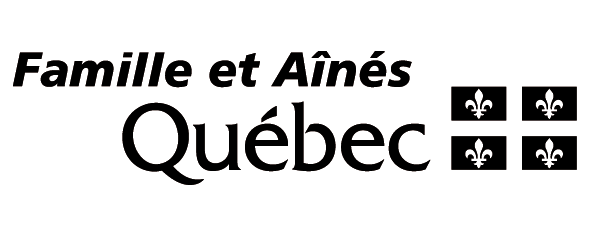 Annexe AAnnexe AAnnexe AAnnexe AAnnexe AAnnexe AAnnexe AAnnexe AAnnexe AAnnexe AAnnexe AAnnexe AAnnexe AAnnexe AAnnexe AAnnexe AAnnexe AAnnexe AAnnexe AAnnexe AAnnexe AAnnexe AAnnexe AAnnexe AAnnexe AAnnexe AAnnexe AAnnexe AAnnexe AAnnexe AEntente particulière concernant les sorties organisées 
dans le cadre des activités éducatives Entente particulière concernant les sorties organisées 
dans le cadre des activités éducatives Entente particulière concernant les sorties organisées 
dans le cadre des activités éducatives Entente particulière concernant les sorties organisées 
dans le cadre des activités éducatives Entente particulière concernant les sorties organisées 
dans le cadre des activités éducatives Entente particulière concernant les sorties organisées 
dans le cadre des activités éducatives Entente particulière concernant les sorties organisées 
dans le cadre des activités éducatives Entente particulière concernant les sorties organisées 
dans le cadre des activités éducatives Entente particulière concernant les sorties organisées 
dans le cadre des activités éducatives Entente particulière concernant les sorties organisées 
dans le cadre des activités éducatives Entente particulière concernant les sorties organisées 
dans le cadre des activités éducatives Entente particulière concernant les sorties organisées 
dans le cadre des activités éducatives Entente particulière concernant les sorties organisées 
dans le cadre des activités éducatives Entente particulière concernant les sorties organisées 
dans le cadre des activités éducatives Entente particulière concernant les sorties organisées 
dans le cadre des activités éducatives Entente particulière concernant les sorties organisées 
dans le cadre des activités éducatives Entente particulière concernant les sorties organisées 
dans le cadre des activités éducatives Entente particulière concernant les sorties organisées 
dans le cadre des activités éducatives Entente particulière concernant les sorties organisées 
dans le cadre des activités éducatives Entente particulière concernant les sorties organisées 
dans le cadre des activités éducatives Entente particulière concernant les sorties organisées 
dans le cadre des activités éducatives Entente particulière concernant les sorties organisées 
dans le cadre des activités éducatives Entente particulière concernant les sorties organisées 
dans le cadre des activités éducatives Entente particulière concernant les sorties organisées 
dans le cadre des activités éducatives Entente particulière concernant les sorties organisées 
dans le cadre des activités éducatives Entente particulière concernant les sorties organisées 
dans le cadre des activités éducatives Entente particulière concernant les sorties organisées 
dans le cadre des activités éducatives Entente particulière concernant les sorties organisées 
dans le cadre des activités éducatives Entente particulière concernant les sorties organisées 
dans le cadre des activités éducatives Entente particulière concernant les sorties organisées 
dans le cadre des activités éducatives Loi sur la protection du consommateur, article 206 et suivantsRèglement sur la contribution réduite, article 10Loi sur la protection du consommateur, article 206 et suivantsRèglement sur la contribution réduite, article 10Loi sur la protection du consommateur, article 206 et suivantsRèglement sur la contribution réduite, article 10Loi sur la protection du consommateur, article 206 et suivantsRèglement sur la contribution réduite, article 10Loi sur la protection du consommateur, article 206 et suivantsRèglement sur la contribution réduite, article 10Loi sur la protection du consommateur, article 206 et suivantsRèglement sur la contribution réduite, article 10Loi sur la protection du consommateur, article 206 et suivantsRèglement sur la contribution réduite, article 10Loi sur la protection du consommateur, article 206 et suivantsRèglement sur la contribution réduite, article 10Loi sur la protection du consommateur, article 206 et suivantsRèglement sur la contribution réduite, article 10Loi sur la protection du consommateur, article 206 et suivantsRèglement sur la contribution réduite, article 10Loi sur la protection du consommateur, article 206 et suivantsRèglement sur la contribution réduite, article 10Loi sur la protection du consommateur, article 206 et suivantsRèglement sur la contribution réduite, article 10Loi sur la protection du consommateur, article 206 et suivantsRèglement sur la contribution réduite, article 10Loi sur la protection du consommateur, article 206 et suivantsRèglement sur la contribution réduite, article 10Loi sur la protection du consommateur, article 206 et suivantsRèglement sur la contribution réduite, article 10Loi sur la protection du consommateur, article 206 et suivantsRèglement sur la contribution réduite, article 10Loi sur la protection du consommateur, article 206 et suivantsRèglement sur la contribution réduite, article 10Loi sur la protection du consommateur, article 206 et suivantsRèglement sur la contribution réduite, article 10Loi sur la protection du consommateur, article 206 et suivantsRèglement sur la contribution réduite, article 10Loi sur la protection du consommateur, article 206 et suivantsRèglement sur la contribution réduite, article 10Loi sur la protection du consommateur, article 206 et suivantsRèglement sur la contribution réduite, article 10Loi sur la protection du consommateur, article 206 et suivantsRèglement sur la contribution réduite, article 10Loi sur la protection du consommateur, article 206 et suivantsRèglement sur la contribution réduite, article 10Loi sur la protection du consommateur, article 206 et suivantsRèglement sur la contribution réduite, article 10Loi sur la protection du consommateur, article 206 et suivantsRèglement sur la contribution réduite, article 10Loi sur la protection du consommateur, article 206 et suivantsRèglement sur la contribution réduite, article 10Loi sur la protection du consommateur, article 206 et suivantsRèglement sur la contribution réduite, article 10Loi sur la protection du consommateur, article 206 et suivantsRèglement sur la contribution réduite, article 10Loi sur la protection du consommateur, article 206 et suivantsRèglement sur la contribution réduite, article 10Loi sur la protection du consommateur, article 206 et suivantsRèglement sur la contribution réduite, article 10Note –  La forme masculine utilisée dans ce formulaire désigne aussi bien les femmes que les hommes lorsque le contexte s’y prête.Note –  La forme masculine utilisée dans ce formulaire désigne aussi bien les femmes que les hommes lorsque le contexte s’y prête.Note –  La forme masculine utilisée dans ce formulaire désigne aussi bien les femmes que les hommes lorsque le contexte s’y prête.Note –  La forme masculine utilisée dans ce formulaire désigne aussi bien les femmes que les hommes lorsque le contexte s’y prête.Note –  La forme masculine utilisée dans ce formulaire désigne aussi bien les femmes que les hommes lorsque le contexte s’y prête.Note –  La forme masculine utilisée dans ce formulaire désigne aussi bien les femmes que les hommes lorsque le contexte s’y prête.Note –  La forme masculine utilisée dans ce formulaire désigne aussi bien les femmes que les hommes lorsque le contexte s’y prête.Note –  La forme masculine utilisée dans ce formulaire désigne aussi bien les femmes que les hommes lorsque le contexte s’y prête.Note –  La forme masculine utilisée dans ce formulaire désigne aussi bien les femmes que les hommes lorsque le contexte s’y prête.Note –  La forme masculine utilisée dans ce formulaire désigne aussi bien les femmes que les hommes lorsque le contexte s’y prête.Note –  La forme masculine utilisée dans ce formulaire désigne aussi bien les femmes que les hommes lorsque le contexte s’y prête.Note –  La forme masculine utilisée dans ce formulaire désigne aussi bien les femmes que les hommes lorsque le contexte s’y prête.Note –  La forme masculine utilisée dans ce formulaire désigne aussi bien les femmes que les hommes lorsque le contexte s’y prête.Note –  La forme masculine utilisée dans ce formulaire désigne aussi bien les femmes que les hommes lorsque le contexte s’y prête.Note –  La forme masculine utilisée dans ce formulaire désigne aussi bien les femmes que les hommes lorsque le contexte s’y prête.Note –  La forme masculine utilisée dans ce formulaire désigne aussi bien les femmes que les hommes lorsque le contexte s’y prête.Note –  La forme masculine utilisée dans ce formulaire désigne aussi bien les femmes que les hommes lorsque le contexte s’y prête.Note –  La forme masculine utilisée dans ce formulaire désigne aussi bien les femmes que les hommes lorsque le contexte s’y prête.Note –  La forme masculine utilisée dans ce formulaire désigne aussi bien les femmes que les hommes lorsque le contexte s’y prête.Note –  La forme masculine utilisée dans ce formulaire désigne aussi bien les femmes que les hommes lorsque le contexte s’y prête.Note –  La forme masculine utilisée dans ce formulaire désigne aussi bien les femmes que les hommes lorsque le contexte s’y prête.Note –  La forme masculine utilisée dans ce formulaire désigne aussi bien les femmes que les hommes lorsque le contexte s’y prête.Note –  La forme masculine utilisée dans ce formulaire désigne aussi bien les femmes que les hommes lorsque le contexte s’y prête.Note –  La forme masculine utilisée dans ce formulaire désigne aussi bien les femmes que les hommes lorsque le contexte s’y prête.Note –  La forme masculine utilisée dans ce formulaire désigne aussi bien les femmes que les hommes lorsque le contexte s’y prête.Note –  La forme masculine utilisée dans ce formulaire désigne aussi bien les femmes que les hommes lorsque le contexte s’y prête.Note –  La forme masculine utilisée dans ce formulaire désigne aussi bien les femmes que les hommes lorsque le contexte s’y prête.Note –  La forme masculine utilisée dans ce formulaire désigne aussi bien les femmes que les hommes lorsque le contexte s’y prête.Note –  La forme masculine utilisée dans ce formulaire désigne aussi bien les femmes que les hommes lorsque le contexte s’y prête.Note –  La forme masculine utilisée dans ce formulaire désigne aussi bien les femmes que les hommes lorsque le contexte s’y prête.Note –  La forme masculine utilisée dans ce formulaire désigne aussi bien les femmes que les hommes lorsque le contexte s’y prête.Entre :Entre :Entre :Entre :Entre :Entre :Entre :Entre :Entre :Entre :Entre :Entre :Entre :Entre :Entre :Entre :Entre :Entre :Entre :Entre :Entre :Entre :Entre :Entre :Prestataire de services de garde :Prestataire de services de garde :Prestataire de services de garde :Prestataire de services de garde :Prestataire de services de garde :Prestataire de services de garde :Prestataire de services de garde :Prestataire de services de garde :Prestataire de services de garde :Prestataire de services de garde :Prestataire de services de garde :Prestataire de services de garde :Prestataire de services de garde :Prestataire de services de garde :Prestataire de services de garde :Prestataire de services de garde :Prestataire de services de garde :Prestataire de services de garde :Prestataire de services de garde :Prestataire de services de garde :Prestataire de services de garde :Prestataire de services de garde :Prestataire de services de garde :Prestataire de services de garde :Prestataire de services de garde :Prestataire de services de garde :Prestataire de services de garde :Prestataire de services de garde :Prestataire de services de garde :Prestataire de services de garde :Prestataire de services de garde :Prestataire de services de garde :Prestataire de services de garde :Prestataire de services de garde :Prestataire de services de garde :Prestataire de services de garde : Centre de la Petite Enfance Au Pays des Schtroumpfs Centre de la Petite Enfance Au Pays des Schtroumpfs Centre de la Petite Enfance Au Pays des Schtroumpfs Centre de la Petite Enfance Au Pays des Schtroumpfs Centre de la Petite Enfance Au Pays des Schtroumpfs Centre de la Petite Enfance Au Pays des Schtroumpfs Centre de la Petite Enfance Au Pays des Schtroumpfs Centre de la Petite Enfance Au Pays des Schtroumpfs Centre de la Petite Enfance Au Pays des Schtroumpfs Centre de la Petite Enfance Au Pays des Schtroumpfs Centre de la Petite Enfance Au Pays des Schtroumpfs Centre de la Petite Enfance Au Pays des Schtroumpfs Centre de la Petite Enfance Au Pays des Schtroumpfs Centre de la Petite Enfance Au Pays des Schtroumpfs Centre de la Petite Enfance Au Pays des Schtroumpfs Centre de la Petite Enfance Au Pays des Schtroumpfs Centre de la Petite Enfance Au Pays des Schtroumpfs Centre de la Petite Enfance Au Pays des Schtroumpfs Centre de la Petite Enfance Au Pays des Schtroumpfs Centre de la Petite Enfance Au Pays des Schtroumpfs Centre de la Petite Enfance Au Pays des Schtroumpfs Centre de la Petite Enfance Au Pays des Schtroumpfs Centre de la Petite Enfance Au Pays des Schtroumpfs Centre de la Petite Enfance Au Pays des Schtroumpfs Centre de la Petite Enfance Au Pays des Schtroumpfs Centre de la Petite Enfance Au Pays des Schtroumpfs Centre de la Petite Enfance Au Pays des SchtroumpfsAdresse où les services 
seront fournis :Adresse où les services 
seront fournis :Adresse où les services 
seront fournis :Adresse où les services 
seront fournis :Adresse où les services 
seront fournis :Adresse où les services 
seront fournis :Adresse où les services 
seront fournis :Adresse où les services 
seront fournis :Adresse où les services 
seront fournis :Adresse où les services 
seront fournis :Adresse où les services 
seront fournis :Adresse où les services 
seront fournis :Adresse où les services 
seront fournis :Adresse où les services 
seront fournis :Adresse où les services 
seront fournis :Adresse où les services 
seront fournis :Adresse où les services 
seront fournis :Adresse où les services 
seront fournis :NuméroNuméroNuméroNuméroRueRueRueRueRueRueRueRueRueRueRueRueRueRueRueRueRueRueAdresse où les services 
seront fournis :Adresse où les services 
seront fournis :Adresse où les services 
seront fournis :Adresse où les services 
seront fournis :Adresse où les services 
seront fournis :Adresse où les services 
seront fournis :Adresse où les services 
seront fournis :Adresse où les services 
seront fournis :Adresse où les services 
seront fournis :Adresse où les services 
seront fournis :Adresse où les services 
seront fournis :Adresse où les services 
seront fournis :Adresse où les services 
seront fournis :Adresse où les services 
seront fournis :Adresse où les services 
seront fournis :Adresse où les services 
seront fournis :Adresse où les services 
seront fournis :Adresse où les services 
seront fournis :5200520052005200Bélanger EstBélanger EstBélanger EstBélanger EstBélanger EstBélanger EstBélanger EstBélanger EstBélanger EstBélanger EstBélanger EstBélanger EstBélanger EstBélanger EstBélanger EstBélanger EstBélanger EstBélanger Est----------Ville, village ou municipalitéVille, village ou municipalitéVille, village ou municipalitéVille, village ou municipalitéVille, village ou municipalitéVille, village ou municipalitéVille, village ou municipalitéVille, village ou municipalitéVille, village ou municipalitéVille, village ou municipalitéVille, village ou municipalitéVille, village ou municipalitéVille, village ou municipalitéVille, village ou municipalitéVille, village ou municipalitéVille, village ou municipalitéVille, village ou municipalitéProvinceProvinceProvinceProvinceCode postalCode postalCode postalCode postalCode postalCode postalMontréalMontréalMontréalMontréalMontréalMontréalMontréalMontréalMontréalMontréalMontréalMontréalMontréalMontréalMontréalMontréalMontréalQcQcQcQcH1T 1C9H1T 1C9H1T 1C9H1T 1C9H1T 1C9H1T 1C9Personne autorisée 
(le cas échéant) :Personne autorisée 
(le cas échéant) :Personne autorisée 
(le cas échéant) :Personne autorisée 
(le cas échéant) :Personne autorisée 
(le cas échéant) :Personne autorisée 
(le cas échéant) :Personne autorisée 
(le cas échéant) :Personne autorisée 
(le cas échéant) :Personne autorisée 
(le cas échéant) :Personne autorisée 
(le cas échéant) :Personne autorisée 
(le cas échéant) :Personne autorisée 
(le cas échéant) :Personne autorisée 
(le cas échéant) :Personne autorisée 
(le cas échéant) :Personne autorisée 
(le cas échéant) :Personne autorisée 
(le cas échéant) :Personne autorisée 
(le cas échéant) :Personne autorisée 
(le cas échéant) :Nom de familleNom de familleNom de familleNom de familleNom de familleNom de familleNom de familleNom de familleNom de familleNom de familleNom de familleNom de familleNom de familleNom de familleNom de famillePrénomPrénomPrénomPrénomPrénomPrénomPrénomPrénomPrénomPrénomPrénomPrénomPersonne autorisée 
(le cas échéant) :Personne autorisée 
(le cas échéant) :Personne autorisée 
(le cas échéant) :Personne autorisée 
(le cas échéant) :Personne autorisée 
(le cas échéant) :Personne autorisée 
(le cas échéant) :Personne autorisée 
(le cas échéant) :Personne autorisée 
(le cas échéant) :Personne autorisée 
(le cas échéant) :Personne autorisée 
(le cas échéant) :Personne autorisée 
(le cas échéant) :Personne autorisée 
(le cas échéant) :Personne autorisée 
(le cas échéant) :Personne autorisée 
(le cas échéant) :Personne autorisée 
(le cas échéant) :Personne autorisée 
(le cas échéant) :Personne autorisée 
(le cas échéant) :Personne autorisée 
(le cas échéant) :PaquettePaquettePaquettePaquettePaquettePaquettePaquettePaquettePaquettePaquettePaquettePaquettePaquettePaquettePaquetteLindaLindaLindaLindaLindaLindaLindaLindaLindaLindaLindaLindaci-après désigné le « PRESTATAIRE »ci-après désigné le « PRESTATAIRE »ci-après désigné le « PRESTATAIRE »ci-après désigné le « PRESTATAIRE »ci-après désigné le « PRESTATAIRE »ci-après désigné le « PRESTATAIRE »ci-après désigné le « PRESTATAIRE »ci-après désigné le « PRESTATAIRE »ci-après désigné le « PRESTATAIRE »ci-après désigné le « PRESTATAIRE »ci-après désigné le « PRESTATAIRE »ci-après désigné le « PRESTATAIRE »ci-après désigné le « PRESTATAIRE »ci-après désigné le « PRESTATAIRE »ci-après désigné le « PRESTATAIRE »ci-après désigné le « PRESTATAIRE »ci-après désigné le « PRESTATAIRE »ci-après désigné le « PRESTATAIRE »ci-après désigné le « PRESTATAIRE »ci-après désigné le « PRESTATAIRE »ci-après désigné le « PRESTATAIRE »ci-après désigné le « PRESTATAIRE »ci-après désigné le « PRESTATAIRE »ci-après désigné le « PRESTATAIRE »ci-après désigné le « PRESTATAIRE »ci-après désigné le « PRESTATAIRE »ci-après désigné le « PRESTATAIRE »ci-après désigné le « PRESTATAIRE »ci-après désigné le « PRESTATAIRE »ci-après désigné le « PRESTATAIRE »ci-après désigné le « PRESTATAIRE »ci-après désigné le « PRESTATAIRE »ci-après désigné le « PRESTATAIRE »ci-après désigné le « PRESTATAIRE »ci-après désigné le « PRESTATAIRE »ci-après désigné le « PRESTATAIRE »ci-après désigné le « PRESTATAIRE »ci-après désigné le « PRESTATAIRE »ci-après désigné le « PRESTATAIRE »ci-après désigné le « PRESTATAIRE »ci-après désigné le « PRESTATAIRE »ci-après désigné le « PRESTATAIRE »ci-après désigné le « PRESTATAIRE »ci-après désigné le « PRESTATAIRE »ci-après désigné le « PRESTATAIRE »ci-après désigné le « PRESTATAIRE »Et :Et :Et :Et :Et :Et :Et :Et :Et :Et :Et :Et :Et :Et :Et :Et :Et :Et :Et :Et :Et :Et :Et :Et :Nom du parent :Nom du parent :Nom du parent :Nom du parent :Nom du parent :Nom du parent :Nom du parent :Nom du parent :Nom du parent :Nom du parent :Nom du parent :Nom du parent :Nom du parent :Nom du parent :Nom du parent :Nom du parent :Nom du parent :Nom du parent :Nom de familleNom de familleNom de familleNom de familleNom de familleNom de familleNom de familleNom de familleNom de familleNom de familleNom de familleNom de familleNom de familleNom de familleNom de famillePrénomPrénomPrénomPrénomPrénomPrénomPrénomPrénomPrénomPrénomPrénomPrénomNom du parent :Nom du parent :Nom du parent :Nom du parent :Nom du parent :Nom du parent :Nom du parent :Nom du parent :Nom du parent :Nom du parent :Nom du parent :Nom du parent :Nom du parent :Nom du parent :Nom du parent :Nom du parent :Nom du parent :Nom du parent :Adresse :Adresse :Adresse :Adresse :Adresse :Adresse :Adresse :Adresse :Adresse :Adresse :Adresse :Adresse :Adresse :Adresse :Adresse :Adresse :Adresse :Adresse :NuméroNuméroNuméroNuméroRueRueRueRueRueRueRueRueRueRueRueRueRueRueRueRueRueRueAdresse :Adresse :Adresse :Adresse :Adresse :Adresse :Adresse :Adresse :Adresse :Adresse :Adresse :Adresse :Adresse :Adresse :Adresse :Adresse :Adresse :Adresse :Ville, village ou municipalitéVille, village ou municipalitéVille, village ou municipalitéVille, village ou municipalitéVille, village ou municipalitéVille, village ou municipalitéVille, village ou municipalitéVille, village ou municipalitéVille, village ou municipalitéVille, village ou municipalitéVille, village ou municipalitéVille, village ou municipalitéVille, village ou municipalitéVille, village ou municipalitéVille, village ou municipalitéVille, village ou municipalitéVille, village ou municipalitéProvinceProvinceProvinceProvinceCode postalCode postalCode postalCode postalCode postalCode postalci-après désigné le « PARENT »ci-après désigné le « PARENT »ci-après désigné le « PARENT »ci-après désigné le « PARENT »ci-après désigné le « PARENT »ci-après désigné le « PARENT »ci-après désigné le « PARENT »ci-après désigné le « PARENT »ci-après désigné le « PARENT »ci-après désigné le « PARENT »ci-après désigné le « PARENT »ci-après désigné le « PARENT »ci-après désigné le « PARENT »ci-après désigné le « PARENT »ci-après désigné le « PARENT »ci-après désigné le « PARENT »ci-après désigné le « PARENT »ci-après désigné le « PARENT »ci-après désigné le « PARENT »ci-après désigné le « PARENT »ci-après désigné le « PARENT »ci-après désigné le « PARENT »ci-après désigné le « PARENT »ci-après désigné le « PARENT »ci-après désigné le « PARENT »ci-après désigné le « PARENT »ci-après désigné le « PARENT »ci-après désigné le « PARENT »ci-après désigné le « PARENT »ci-après désigné le « PARENT »ci-après désigné le « PARENT »ci-après désigné le « PARENT »ci-après désigné le « PARENT »ci-après désigné le « PARENT »ci-après désigné le « PARENT »ci-après désigné le « PARENT »ci-après désigné le « PARENT »ci-après désigné le « PARENT »ci-après désigné le « PARENT »ci-après désigné le « PARENT »ci-après désigné le « PARENT »ci-après désigné le « PARENT »ci-après désigné le « PARENT »ci-après désigné le « PARENT »ci-après désigné le « PARENT »ci-après désigné le « PARENT »Concernant la garde de :Concernant la garde de :Concernant la garde de :Concernant la garde de :Concernant la garde de :Concernant la garde de :Concernant la garde de :Concernant la garde de :Concernant la garde de :Concernant la garde de :Concernant la garde de :Concernant la garde de :Concernant la garde de :Concernant la garde de :Concernant la garde de :Concernant la garde de :Concernant la garde de :Concernant la garde de :Concernant la garde de :Concernant la garde de :Concernant la garde de :Concernant la garde de :Concernant la garde de :Concernant la garde de :Nom de l’enfant :Nom de l’enfant :Nom de l’enfant :Nom de l’enfant :Nom de l’enfant :Nom de l’enfant :Nom de l’enfant :Nom de l’enfant :Nom de l’enfant :Nom de l’enfant :Nom de l’enfant :Nom de l’enfant :Nom de l’enfant :Nom de l’enfant :Nom de l’enfant :Nom de l’enfant :Nom de l’enfant :Nom de l’enfant :Nom de familleNom de familleNom de familleNom de familleNom de familleNom de familleNom de familleNom de familleNom de familleNom de familleNom de familleNom de familleNom de familleNom de familleNom de famillePrénomPrénomPrénomPrénomPrénomPrénomPrénomPrénomPrénomPrénomPrénomPrénomNom de l’enfant :Nom de l’enfant :Nom de l’enfant :Nom de l’enfant :Nom de l’enfant :Nom de l’enfant :Nom de l’enfant :Nom de l’enfant :Nom de l’enfant :Nom de l’enfant :Nom de l’enfant :Nom de l’enfant :Nom de l’enfant :Nom de l’enfant :Nom de l’enfant :Nom de l’enfant :Nom de l’enfant :Nom de l’enfant :ci-après désigné l’ « ENFANT »ci-après désigné l’ « ENFANT »ci-après désigné l’ « ENFANT »ci-après désigné l’ « ENFANT »ci-après désigné l’ « ENFANT »ci-après désigné l’ « ENFANT »ci-après désigné l’ « ENFANT »ci-après désigné l’ « ENFANT »ci-après désigné l’ « ENFANT »ci-après désigné l’ « ENFANT »ci-après désigné l’ « ENFANT »ci-après désigné l’ « ENFANT »ci-après désigné l’ « ENFANT »ci-après désigné l’ « ENFANT »ci-après désigné l’ « ENFANT »ci-après désigné l’ « ENFANT »ci-après désigné l’ « ENFANT »ci-après désigné l’ « ENFANT »ci-après désigné l’ « ENFANT »ci-après désigné l’ « ENFANT »ci-après désigné l’ « ENFANT »ci-après désigné l’ « ENFANT »ci-après désigné l’ « ENFANT »ci-après désigné l’ « ENFANT »ci-après désigné l’ « ENFANT »ci-après désigné l’ « ENFANT »ci-après désigné l’ « ENFANT »ci-après désigné l’ « ENFANT »ci-après désigné l’ « ENFANT »ci-après désigné l’ « ENFANT »ci-après désigné l’ « ENFANT »ci-après désigné l’ « ENFANT »ci-après désigné l’ « ENFANT »ci-après désigné l’ « ENFANT »ci-après désigné l’ « ENFANT »ci-après désigné l’ « ENFANT »ci-après désigné l’ « ENFANT »ci-après désigné l’ « ENFANT »ci-après désigné l’ « ENFANT »ci-après désigné l’ « ENFANT »ci-après désigné l’ « ENFANT »ci-après désigné l’ « ENFANT »ci-après désigné l’ « ENFANT »ci-après désigné l’ « ENFANT »ci-après désigné l’ « ENFANT »ci-après désigné l’ « ENFANT »Article 1. 	Portée de l’ententeArticle 1. 	Portée de l’ententeArticle 1. 	Portée de l’ententeArticle 1. 	Portée de l’ententeArticle 1. 	Portée de l’ententeArticle 1. 	Portée de l’ententeArticle 1. 	Portée de l’ententeArticle 1. 	Portée de l’ententeArticle 1. 	Portée de l’ententeArticle 1. 	Portée de l’ententeArticle 1. 	Portée de l’ententeArticle 1. 	Portée de l’ententeArticle 1. 	Portée de l’ententeArticle 1. 	Portée de l’ententeArticle 1. 	Portée de l’ententeArticle 1. 	Portée de l’ententeArticle 1. 	Portée de l’ententeArticle 1. 	Portée de l’ententeArticle 1. 	Portée de l’ententeArticle 1. 	Portée de l’ententeArticle 1. 	Portée de l’ententeArticle 1. 	Portée de l’ententeArticle 1. 	Portée de l’ententeArticle 1. 	Portée de l’ententeArticle 1. 	Portée de l’ententeArticle 1. 	Portée de l’ententeArticle 1. 	Portée de l’ententeArticle 1. 	Portée de l’ententeArticle 1. 	Portée de l’ententeArticle 1. 	Portée de l’ententeArticle 1. 	Portée de l’ententeArticle 1. 	Portée de l’ententeArticle 1. 	Portée de l’ententeArticle 1. 	Portée de l’ententeArticle 1. 	Portée de l’ententeArticle 1. 	Portée de l’ententeArticle 1. 	Portée de l’ententeArticle 1. 	Portée de l’ententeArticle 1. 	Portée de l’ententeArticle 1. 	Portée de l’ententeArticle 1. 	Portée de l’ententeArticle 1. 	Portée de l’ententeArticle 1. 	Portée de l’ententeArticle 1. 	Portée de l’ententeArticle 1. 	Portée de l’ententeArticle 1. 	Portée de l’ententeLe Parent admissible à la contribution réduite et le Prestataire ont conclu une entente pour des services de garde éducatifs (entente principale).Le Parent souhaite que son Enfant participe à une (des) sortie(s) organisée(s) par le Prestataire dans le cadre d’une activité éducative pour laquelle il encourt des frais.Le Parent admissible à la contribution réduite et le Prestataire ont conclu une entente pour des services de garde éducatifs (entente principale).Le Parent souhaite que son Enfant participe à une (des) sortie(s) organisée(s) par le Prestataire dans le cadre d’une activité éducative pour laquelle il encourt des frais.Le Parent admissible à la contribution réduite et le Prestataire ont conclu une entente pour des services de garde éducatifs (entente principale).Le Parent souhaite que son Enfant participe à une (des) sortie(s) organisée(s) par le Prestataire dans le cadre d’une activité éducative pour laquelle il encourt des frais.Le Parent admissible à la contribution réduite et le Prestataire ont conclu une entente pour des services de garde éducatifs (entente principale).Le Parent souhaite que son Enfant participe à une (des) sortie(s) organisée(s) par le Prestataire dans le cadre d’une activité éducative pour laquelle il encourt des frais.Le Parent admissible à la contribution réduite et le Prestataire ont conclu une entente pour des services de garde éducatifs (entente principale).Le Parent souhaite que son Enfant participe à une (des) sortie(s) organisée(s) par le Prestataire dans le cadre d’une activité éducative pour laquelle il encourt des frais.Le Parent admissible à la contribution réduite et le Prestataire ont conclu une entente pour des services de garde éducatifs (entente principale).Le Parent souhaite que son Enfant participe à une (des) sortie(s) organisée(s) par le Prestataire dans le cadre d’une activité éducative pour laquelle il encourt des frais.Le Parent admissible à la contribution réduite et le Prestataire ont conclu une entente pour des services de garde éducatifs (entente principale).Le Parent souhaite que son Enfant participe à une (des) sortie(s) organisée(s) par le Prestataire dans le cadre d’une activité éducative pour laquelle il encourt des frais.Le Parent admissible à la contribution réduite et le Prestataire ont conclu une entente pour des services de garde éducatifs (entente principale).Le Parent souhaite que son Enfant participe à une (des) sortie(s) organisée(s) par le Prestataire dans le cadre d’une activité éducative pour laquelle il encourt des frais.Le Parent admissible à la contribution réduite et le Prestataire ont conclu une entente pour des services de garde éducatifs (entente principale).Le Parent souhaite que son Enfant participe à une (des) sortie(s) organisée(s) par le Prestataire dans le cadre d’une activité éducative pour laquelle il encourt des frais.Le Parent admissible à la contribution réduite et le Prestataire ont conclu une entente pour des services de garde éducatifs (entente principale).Le Parent souhaite que son Enfant participe à une (des) sortie(s) organisée(s) par le Prestataire dans le cadre d’une activité éducative pour laquelle il encourt des frais.Le Parent admissible à la contribution réduite et le Prestataire ont conclu une entente pour des services de garde éducatifs (entente principale).Le Parent souhaite que son Enfant participe à une (des) sortie(s) organisée(s) par le Prestataire dans le cadre d’une activité éducative pour laquelle il encourt des frais.Le Parent admissible à la contribution réduite et le Prestataire ont conclu une entente pour des services de garde éducatifs (entente principale).Le Parent souhaite que son Enfant participe à une (des) sortie(s) organisée(s) par le Prestataire dans le cadre d’une activité éducative pour laquelle il encourt des frais.Le Parent admissible à la contribution réduite et le Prestataire ont conclu une entente pour des services de garde éducatifs (entente principale).Le Parent souhaite que son Enfant participe à une (des) sortie(s) organisée(s) par le Prestataire dans le cadre d’une activité éducative pour laquelle il encourt des frais.Le Parent admissible à la contribution réduite et le Prestataire ont conclu une entente pour des services de garde éducatifs (entente principale).Le Parent souhaite que son Enfant participe à une (des) sortie(s) organisée(s) par le Prestataire dans le cadre d’une activité éducative pour laquelle il encourt des frais.Le Parent admissible à la contribution réduite et le Prestataire ont conclu une entente pour des services de garde éducatifs (entente principale).Le Parent souhaite que son Enfant participe à une (des) sortie(s) organisée(s) par le Prestataire dans le cadre d’une activité éducative pour laquelle il encourt des frais.Le Parent admissible à la contribution réduite et le Prestataire ont conclu une entente pour des services de garde éducatifs (entente principale).Le Parent souhaite que son Enfant participe à une (des) sortie(s) organisée(s) par le Prestataire dans le cadre d’une activité éducative pour laquelle il encourt des frais.Le Parent admissible à la contribution réduite et le Prestataire ont conclu une entente pour des services de garde éducatifs (entente principale).Le Parent souhaite que son Enfant participe à une (des) sortie(s) organisée(s) par le Prestataire dans le cadre d’une activité éducative pour laquelle il encourt des frais.Le Parent admissible à la contribution réduite et le Prestataire ont conclu une entente pour des services de garde éducatifs (entente principale).Le Parent souhaite que son Enfant participe à une (des) sortie(s) organisée(s) par le Prestataire dans le cadre d’une activité éducative pour laquelle il encourt des frais.Le Parent admissible à la contribution réduite et le Prestataire ont conclu une entente pour des services de garde éducatifs (entente principale).Le Parent souhaite que son Enfant participe à une (des) sortie(s) organisée(s) par le Prestataire dans le cadre d’une activité éducative pour laquelle il encourt des frais.Le Parent admissible à la contribution réduite et le Prestataire ont conclu une entente pour des services de garde éducatifs (entente principale).Le Parent souhaite que son Enfant participe à une (des) sortie(s) organisée(s) par le Prestataire dans le cadre d’une activité éducative pour laquelle il encourt des frais.Le Parent admissible à la contribution réduite et le Prestataire ont conclu une entente pour des services de garde éducatifs (entente principale).Le Parent souhaite que son Enfant participe à une (des) sortie(s) organisée(s) par le Prestataire dans le cadre d’une activité éducative pour laquelle il encourt des frais.Le Parent admissible à la contribution réduite et le Prestataire ont conclu une entente pour des services de garde éducatifs (entente principale).Le Parent souhaite que son Enfant participe à une (des) sortie(s) organisée(s) par le Prestataire dans le cadre d’une activité éducative pour laquelle il encourt des frais.Le Parent admissible à la contribution réduite et le Prestataire ont conclu une entente pour des services de garde éducatifs (entente principale).Le Parent souhaite que son Enfant participe à une (des) sortie(s) organisée(s) par le Prestataire dans le cadre d’une activité éducative pour laquelle il encourt des frais.Le Parent admissible à la contribution réduite et le Prestataire ont conclu une entente pour des services de garde éducatifs (entente principale).Le Parent souhaite que son Enfant participe à une (des) sortie(s) organisée(s) par le Prestataire dans le cadre d’une activité éducative pour laquelle il encourt des frais.Le Parent admissible à la contribution réduite et le Prestataire ont conclu une entente pour des services de garde éducatifs (entente principale).Le Parent souhaite que son Enfant participe à une (des) sortie(s) organisée(s) par le Prestataire dans le cadre d’une activité éducative pour laquelle il encourt des frais.Le Parent admissible à la contribution réduite et le Prestataire ont conclu une entente pour des services de garde éducatifs (entente principale).Le Parent souhaite que son Enfant participe à une (des) sortie(s) organisée(s) par le Prestataire dans le cadre d’une activité éducative pour laquelle il encourt des frais.Le Parent admissible à la contribution réduite et le Prestataire ont conclu une entente pour des services de garde éducatifs (entente principale).Le Parent souhaite que son Enfant participe à une (des) sortie(s) organisée(s) par le Prestataire dans le cadre d’une activité éducative pour laquelle il encourt des frais.Le Parent admissible à la contribution réduite et le Prestataire ont conclu une entente pour des services de garde éducatifs (entente principale).Le Parent souhaite que son Enfant participe à une (des) sortie(s) organisée(s) par le Prestataire dans le cadre d’une activité éducative pour laquelle il encourt des frais.Le Parent admissible à la contribution réduite et le Prestataire ont conclu une entente pour des services de garde éducatifs (entente principale).Le Parent souhaite que son Enfant participe à une (des) sortie(s) organisée(s) par le Prestataire dans le cadre d’une activité éducative pour laquelle il encourt des frais.Le Parent admissible à la contribution réduite et le Prestataire ont conclu une entente pour des services de garde éducatifs (entente principale).Le Parent souhaite que son Enfant participe à une (des) sortie(s) organisée(s) par le Prestataire dans le cadre d’une activité éducative pour laquelle il encourt des frais.Le Parent admissible à la contribution réduite et le Prestataire ont conclu une entente pour des services de garde éducatifs (entente principale).Le Parent souhaite que son Enfant participe à une (des) sortie(s) organisée(s) par le Prestataire dans le cadre d’une activité éducative pour laquelle il encourt des frais.Le Parent admissible à la contribution réduite et le Prestataire ont conclu une entente pour des services de garde éducatifs (entente principale).Le Parent souhaite que son Enfant participe à une (des) sortie(s) organisée(s) par le Prestataire dans le cadre d’une activité éducative pour laquelle il encourt des frais.Le Parent admissible à la contribution réduite et le Prestataire ont conclu une entente pour des services de garde éducatifs (entente principale).Le Parent souhaite que son Enfant participe à une (des) sortie(s) organisée(s) par le Prestataire dans le cadre d’une activité éducative pour laquelle il encourt des frais.Le Parent admissible à la contribution réduite et le Prestataire ont conclu une entente pour des services de garde éducatifs (entente principale).Le Parent souhaite que son Enfant participe à une (des) sortie(s) organisée(s) par le Prestataire dans le cadre d’une activité éducative pour laquelle il encourt des frais.Le Parent admissible à la contribution réduite et le Prestataire ont conclu une entente pour des services de garde éducatifs (entente principale).Le Parent souhaite que son Enfant participe à une (des) sortie(s) organisée(s) par le Prestataire dans le cadre d’une activité éducative pour laquelle il encourt des frais.Le Parent admissible à la contribution réduite et le Prestataire ont conclu une entente pour des services de garde éducatifs (entente principale).Le Parent souhaite que son Enfant participe à une (des) sortie(s) organisée(s) par le Prestataire dans le cadre d’une activité éducative pour laquelle il encourt des frais.Le Parent admissible à la contribution réduite et le Prestataire ont conclu une entente pour des services de garde éducatifs (entente principale).Le Parent souhaite que son Enfant participe à une (des) sortie(s) organisée(s) par le Prestataire dans le cadre d’une activité éducative pour laquelle il encourt des frais.Le Parent admissible à la contribution réduite et le Prestataire ont conclu une entente pour des services de garde éducatifs (entente principale).Le Parent souhaite que son Enfant participe à une (des) sortie(s) organisée(s) par le Prestataire dans le cadre d’une activité éducative pour laquelle il encourt des frais.Le Parent admissible à la contribution réduite et le Prestataire ont conclu une entente pour des services de garde éducatifs (entente principale).Le Parent souhaite que son Enfant participe à une (des) sortie(s) organisée(s) par le Prestataire dans le cadre d’une activité éducative pour laquelle il encourt des frais.Le Parent admissible à la contribution réduite et le Prestataire ont conclu une entente pour des services de garde éducatifs (entente principale).Le Parent souhaite que son Enfant participe à une (des) sortie(s) organisée(s) par le Prestataire dans le cadre d’une activité éducative pour laquelle il encourt des frais.Le Parent admissible à la contribution réduite et le Prestataire ont conclu une entente pour des services de garde éducatifs (entente principale).Le Parent souhaite que son Enfant participe à une (des) sortie(s) organisée(s) par le Prestataire dans le cadre d’une activité éducative pour laquelle il encourt des frais.Le Parent admissible à la contribution réduite et le Prestataire ont conclu une entente pour des services de garde éducatifs (entente principale).Le Parent souhaite que son Enfant participe à une (des) sortie(s) organisée(s) par le Prestataire dans le cadre d’une activité éducative pour laquelle il encourt des frais.Le Parent admissible à la contribution réduite et le Prestataire ont conclu une entente pour des services de garde éducatifs (entente principale).Le Parent souhaite que son Enfant participe à une (des) sortie(s) organisée(s) par le Prestataire dans le cadre d’une activité éducative pour laquelle il encourt des frais.Le Parent admissible à la contribution réduite et le Prestataire ont conclu une entente pour des services de garde éducatifs (entente principale).Le Parent souhaite que son Enfant participe à une (des) sortie(s) organisée(s) par le Prestataire dans le cadre d’une activité éducative pour laquelle il encourt des frais.Le Parent admissible à la contribution réduite et le Prestataire ont conclu une entente pour des services de garde éducatifs (entente principale).Le Parent souhaite que son Enfant participe à une (des) sortie(s) organisée(s) par le Prestataire dans le cadre d’une activité éducative pour laquelle il encourt des frais.Le Parent admissible à la contribution réduite et le Prestataire ont conclu une entente pour des services de garde éducatifs (entente principale).Le Parent souhaite que son Enfant participe à une (des) sortie(s) organisée(s) par le Prestataire dans le cadre d’une activité éducative pour laquelle il encourt des frais.Article 2. 	Description de la (ou des) sortie(s) et des frais afférentsArticle 2. 	Description de la (ou des) sortie(s) et des frais afférentsArticle 2. 	Description de la (ou des) sortie(s) et des frais afférentsArticle 2. 	Description de la (ou des) sortie(s) et des frais afférentsArticle 2. 	Description de la (ou des) sortie(s) et des frais afférentsArticle 2. 	Description de la (ou des) sortie(s) et des frais afférentsArticle 2. 	Description de la (ou des) sortie(s) et des frais afférentsArticle 2. 	Description de la (ou des) sortie(s) et des frais afférentsArticle 2. 	Description de la (ou des) sortie(s) et des frais afférentsArticle 2. 	Description de la (ou des) sortie(s) et des frais afférentsArticle 2. 	Description de la (ou des) sortie(s) et des frais afférentsArticle 2. 	Description de la (ou des) sortie(s) et des frais afférentsArticle 2. 	Description de la (ou des) sortie(s) et des frais afférentsArticle 2. 	Description de la (ou des) sortie(s) et des frais afférentsArticle 2. 	Description de la (ou des) sortie(s) et des frais afférentsArticle 2. 	Description de la (ou des) sortie(s) et des frais afférentsArticle 2. 	Description de la (ou des) sortie(s) et des frais afférentsArticle 2. 	Description de la (ou des) sortie(s) et des frais afférentsArticle 2. 	Description de la (ou des) sortie(s) et des frais afférentsArticle 2. 	Description de la (ou des) sortie(s) et des frais afférentsArticle 2. 	Description de la (ou des) sortie(s) et des frais afférentsArticle 2. 	Description de la (ou des) sortie(s) et des frais afférentsArticle 2. 	Description de la (ou des) sortie(s) et des frais afférentsArticle 2. 	Description de la (ou des) sortie(s) et des frais afférentsArticle 2. 	Description de la (ou des) sortie(s) et des frais afférentsArticle 2. 	Description de la (ou des) sortie(s) et des frais afférentsArticle 2. 	Description de la (ou des) sortie(s) et des frais afférentsArticle 2. 	Description de la (ou des) sortie(s) et des frais afférentsArticle 2. 	Description de la (ou des) sortie(s) et des frais afférentsArticle 2. 	Description de la (ou des) sortie(s) et des frais afférentsArticle 2. 	Description de la (ou des) sortie(s) et des frais afférentsArticle 2. 	Description de la (ou des) sortie(s) et des frais afférentsArticle 2. 	Description de la (ou des) sortie(s) et des frais afférentsArticle 2. 	Description de la (ou des) sortie(s) et des frais afférentsArticle 2. 	Description de la (ou des) sortie(s) et des frais afférentsArticle 2. 	Description de la (ou des) sortie(s) et des frais afférentsArticle 2. 	Description de la (ou des) sortie(s) et des frais afférentsArticle 2. 	Description de la (ou des) sortie(s) et des frais afférentsArticle 2. 	Description de la (ou des) sortie(s) et des frais afférentsArticle 2. 	Description de la (ou des) sortie(s) et des frais afférentsArticle 2. 	Description de la (ou des) sortie(s) et des frais afférentsArticle 2. 	Description de la (ou des) sortie(s) et des frais afférentsArticle 2. 	Description de la (ou des) sortie(s) et des frais afférentsArticle 2. 	Description de la (ou des) sortie(s) et des frais afférentsArticle 2. 	Description de la (ou des) sortie(s) et des frais afférentsArticle 2. 	Description de la (ou des) sortie(s) et des frais afférentsDate prévue de la sortieDate prévue de la sortieDate prévue de la sortieDate prévue de la sortieDate prévue de la sortieDate prévue de la sortieDescription de la sortie − endroitDescription de la sortie − endroitDescription de la sortie − endroitDescription de la sortie − endroitDescription de la sortie − endroitDescription de la sortie − endroitDescription de la sortie − endroitDescription de la sortie − endroitDescription de la sortie − endroitDescription de la sortie − endroitDescription de la sortie − endroitDescription de la sortie − endroitDescription de la sortie − endroitDescription de la sortie − endroitDescription de la sortie − endroitDescription de la sortie − endroitDescription de la sortie − endroitDescription de la sortie − endroitDescription de la sortie − endroitDescription de la sortie − endroitDescription de la sortie − endroitDescription de la sortie − endroitDescription de la sortie − endroitDescription de la sortie − endroitDescription de la sortie − endroitDescription de la sortie − endroitDescription de la sortie − endroitFrais demandésFrais demandésFrais demandésFrais demandésFrais demandésFrais demandésvariablevariablevariablevariablevariablevariablevoir selon le programme établit dans le groupe de l'enfantvoir selon le programme établit dans le groupe de l'enfantvoir selon le programme établit dans le groupe de l'enfantvoir selon le programme établit dans le groupe de l'enfantvoir selon le programme établit dans le groupe de l'enfantvoir selon le programme établit dans le groupe de l'enfantvoir selon le programme établit dans le groupe de l'enfantvoir selon le programme établit dans le groupe de l'enfantvoir selon le programme établit dans le groupe de l'enfantvoir selon le programme établit dans le groupe de l'enfantvoir selon le programme établit dans le groupe de l'enfantvoir selon le programme établit dans le groupe de l'enfantvoir selon le programme établit dans le groupe de l'enfantvoir selon le programme établit dans le groupe de l'enfantvoir selon le programme établit dans le groupe de l'enfantvoir selon le programme établit dans le groupe de l'enfantvoir selon le programme établit dans le groupe de l'enfantvoir selon le programme établit dans le groupe de l'enfantvoir selon le programme établit dans le groupe de l'enfantvoir selon le programme établit dans le groupe de l'enfantvoir selon le programme établit dans le groupe de l'enfantvoir selon le programme établit dans le groupe de l'enfantvoir selon le programme établit dans le groupe de l'enfantvoir selon le programme établit dans le groupe de l'enfantvoir selon le programme établit dans le groupe de l'enfantvoir selon le programme établit dans le groupe de l'enfantvoir selon le programme établit dans le groupe de l'enfant$$prix variable selon la sortieprix variable selon la sortieprix variable selon la sortieprix variable selon la sortieprix variable selon la sortieprix variable selon la sortieprix variable selon la sortieprix variable selon la sortieprix variable selon la sortieprix variable selon la sortieprix variable selon la sortieprix variable selon la sortieprix variable selon la sortieprix variable selon la sortieprix variable selon la sortieprix variable selon la sortieprix variable selon la sortieprix variable selon la sortieprix variable selon la sortieprix variable selon la sortieprix variable selon la sortieprix variable selon la sortieprix variable selon la sortieprix variable selon la sortieprix variable selon la sortieprix variable selon la sortieprix variable selon la sortie$$$$$$$$$$Somme totale à débourser :Somme totale à débourser :Somme totale à débourser :Somme totale à débourser :Somme totale à débourser :Somme totale à débourser :Somme totale à débourser :Somme totale à débourser :Somme totale à débourser :Somme totale à débourser :Somme totale à débourser :Somme totale à débourser :Somme totale à débourser :Somme totale à débourser :Somme totale à débourser :Somme totale à débourser :Somme totale à débourser :Somme totale à débourser :Somme totale à débourser :Somme totale à débourser :Somme totale à débourser :Somme totale à débourser :Somme totale à débourser :Somme totale à débourser :Somme totale à débourser :Somme totale à débourser :Somme totale à débourser :Somme totale à débourser :Somme totale à débourser :Somme totale à débourser :Somme totale à débourser :Somme totale à débourser :Somme totale à débourser :Somme totale à débourser :Somme totale à débourser :Somme totale à débourser :   0,00   0,00   0,00   0,00$$Article 3. 	Modalité de paiementArticle 3. 	Modalité de paiementArticle 3. 	Modalité de paiementArticle 3. 	Modalité de paiementArticle 3. 	Modalité de paiementArticle 3. 	Modalité de paiementArticle 3. 	Modalité de paiementArticle 3. 	Modalité de paiementArticle 3. 	Modalité de paiementArticle 3. 	Modalité de paiementArticle 3. 	Modalité de paiementArticle 3. 	Modalité de paiementArticle 3. 	Modalité de paiementArticle 3. 	Modalité de paiementArticle 3. 	Modalité de paiementArticle 3. 	Modalité de paiementArticle 3. 	Modalité de paiementArticle 3. 	Modalité de paiementArticle 3. 	Modalité de paiementArticle 3. 	Modalité de paiementArticle 3. 	Modalité de paiementArticle 3. 	Modalité de paiementArticle 3. 	Modalité de paiementArticle 3. 	Modalité de paiementArticle 3. 	Modalité de paiementArticle 3. 	Modalité de paiementArticle 3. 	Modalité de paiementArticle 3. 	Modalité de paiementArticle 3. 	Modalité de paiementArticle 3. 	Modalité de paiementArticle 3. 	Modalité de paiementArticle 3. 	Modalité de paiementArticle 3. 	Modalité de paiementArticle 3. 	Modalité de paiementArticle 3. 	Modalité de paiementArticle 3. 	Modalité de paiementArticle 3. 	Modalité de paiementArticle 3. 	Modalité de paiementArticle 3. 	Modalité de paiementArticle 3. 	Modalité de paiementArticle 3. 	Modalité de paiementArticle 3. 	Modalité de paiementArticle 3. 	Modalité de paiementArticle 3. 	Modalité de paiementArticle 3. 	Modalité de paiementArticle 3. 	Modalité de paiementLes frais pour chaque sortie seront payables le jour de la sortie 	 par chèque	 par paiement comptant ou direct Les frais pour chaque sortie seront payables le jour de la sortie 	 par chèque	 par paiement comptant ou direct Les frais pour chaque sortie seront payables le jour de la sortie 	 par chèque	 par paiement comptant ou direct Les frais pour chaque sortie seront payables le jour de la sortie 	 par chèque	 par paiement comptant ou direct Les frais pour chaque sortie seront payables le jour de la sortie 	 par chèque	 par paiement comptant ou direct Les frais pour chaque sortie seront payables le jour de la sortie 	 par chèque	 par paiement comptant ou direct Les frais pour chaque sortie seront payables le jour de la sortie 	 par chèque	 par paiement comptant ou direct Les frais pour chaque sortie seront payables le jour de la sortie 	 par chèque	 par paiement comptant ou direct Les frais pour chaque sortie seront payables le jour de la sortie 	 par chèque	 par paiement comptant ou direct Les frais pour chaque sortie seront payables le jour de la sortie 	 par chèque	 par paiement comptant ou direct Les frais pour chaque sortie seront payables le jour de la sortie 	 par chèque	 par paiement comptant ou direct Les frais pour chaque sortie seront payables le jour de la sortie 	 par chèque	 par paiement comptant ou direct Les frais pour chaque sortie seront payables le jour de la sortie 	 par chèque	 par paiement comptant ou direct Les frais pour chaque sortie seront payables le jour de la sortie 	 par chèque	 par paiement comptant ou direct Les frais pour chaque sortie seront payables le jour de la sortie 	 par chèque	 par paiement comptant ou direct Les frais pour chaque sortie seront payables le jour de la sortie 	 par chèque	 par paiement comptant ou direct Les frais pour chaque sortie seront payables le jour de la sortie 	 par chèque	 par paiement comptant ou direct Les frais pour chaque sortie seront payables le jour de la sortie 	 par chèque	 par paiement comptant ou direct Les frais pour chaque sortie seront payables le jour de la sortie 	 par chèque	 par paiement comptant ou direct Les frais pour chaque sortie seront payables le jour de la sortie 	 par chèque	 par paiement comptant ou direct Les frais pour chaque sortie seront payables le jour de la sortie 	 par chèque	 par paiement comptant ou direct Les frais pour chaque sortie seront payables le jour de la sortie 	 par chèque	 par paiement comptant ou direct Les frais pour chaque sortie seront payables le jour de la sortie 	 par chèque	 par paiement comptant ou direct Les frais pour chaque sortie seront payables le jour de la sortie 	 par chèque	 par paiement comptant ou direct Les frais pour chaque sortie seront payables le jour de la sortie 	 par chèque	 par paiement comptant ou direct Les frais pour chaque sortie seront payables le jour de la sortie 	 par chèque	 par paiement comptant ou direct Les frais pour chaque sortie seront payables le jour de la sortie 	 par chèque	 par paiement comptant ou direct Les frais pour chaque sortie seront payables le jour de la sortie 	 par chèque	 par paiement comptant ou direct Les frais pour chaque sortie seront payables le jour de la sortie 	 par chèque	 par paiement comptant ou direct Les frais pour chaque sortie seront payables le jour de la sortie 	 par chèque	 par paiement comptant ou direct Les frais pour chaque sortie seront payables le jour de la sortie 	 par chèque	 par paiement comptant ou direct Les frais pour chaque sortie seront payables le jour de la sortie 	 par chèque	 par paiement comptant ou direct Les frais pour chaque sortie seront payables le jour de la sortie 	 par chèque	 par paiement comptant ou direct Les frais pour chaque sortie seront payables le jour de la sortie 	 par chèque	 par paiement comptant ou direct Les frais pour chaque sortie seront payables le jour de la sortie 	 par chèque	 par paiement comptant ou direct Les frais pour chaque sortie seront payables le jour de la sortie 	 par chèque	 par paiement comptant ou direct Les frais pour chaque sortie seront payables le jour de la sortie 	 par chèque	 par paiement comptant ou direct Les frais pour chaque sortie seront payables le jour de la sortie 	 par chèque	 par paiement comptant ou direct Les frais pour chaque sortie seront payables le jour de la sortie 	 par chèque	 par paiement comptant ou direct Les frais pour chaque sortie seront payables le jour de la sortie 	 par chèque	 par paiement comptant ou direct Les frais pour chaque sortie seront payables le jour de la sortie 	 par chèque	 par paiement comptant ou direct Les frais pour chaque sortie seront payables le jour de la sortie 	 par chèque	 par paiement comptant ou direct Les frais pour chaque sortie seront payables le jour de la sortie 	 par chèque	 par paiement comptant ou direct Les frais pour chaque sortie seront payables le jour de la sortie 	 par chèque	 par paiement comptant ou direct Les frais pour chaque sortie seront payables le jour de la sortie 	 par chèque	 par paiement comptant ou direct Les frais pour chaque sortie seront payables le jour de la sortie 	 par chèque	 par paiement comptant ou direct Article 4. 	Résiliation de l’entente par le ParentArticle 4. 	Résiliation de l’entente par le ParentArticle 4. 	Résiliation de l’entente par le ParentArticle 4. 	Résiliation de l’entente par le ParentArticle 4. 	Résiliation de l’entente par le ParentArticle 4. 	Résiliation de l’entente par le ParentArticle 4. 	Résiliation de l’entente par le ParentArticle 4. 	Résiliation de l’entente par le ParentArticle 4. 	Résiliation de l’entente par le ParentArticle 4. 	Résiliation de l’entente par le ParentArticle 4. 	Résiliation de l’entente par le ParentArticle 4. 	Résiliation de l’entente par le ParentArticle 4. 	Résiliation de l’entente par le ParentArticle 4. 	Résiliation de l’entente par le ParentArticle 4. 	Résiliation de l’entente par le ParentArticle 4. 	Résiliation de l’entente par le ParentArticle 4. 	Résiliation de l’entente par le ParentArticle 4. 	Résiliation de l’entente par le ParentArticle 4. 	Résiliation de l’entente par le ParentArticle 4. 	Résiliation de l’entente par le ParentArticle 4. 	Résiliation de l’entente par le ParentArticle 4. 	Résiliation de l’entente par le ParentArticle 4. 	Résiliation de l’entente par le ParentArticle 4. 	Résiliation de l’entente par le ParentArticle 4. 	Résiliation de l’entente par le ParentArticle 4. 	Résiliation de l’entente par le ParentArticle 4. 	Résiliation de l’entente par le ParentArticle 4. 	Résiliation de l’entente par le ParentArticle 4. 	Résiliation de l’entente par le ParentArticle 4. 	Résiliation de l’entente par le ParentArticle 4. 	Résiliation de l’entente par le ParentArticle 4. 	Résiliation de l’entente par le ParentArticle 4. 	Résiliation de l’entente par le ParentArticle 4. 	Résiliation de l’entente par le ParentArticle 4. 	Résiliation de l’entente par le ParentArticle 4. 	Résiliation de l’entente par le ParentArticle 4. 	Résiliation de l’entente par le ParentArticle 4. 	Résiliation de l’entente par le ParentArticle 4. 	Résiliation de l’entente par le ParentArticle 4. 	Résiliation de l’entente par le ParentArticle 4. 	Résiliation de l’entente par le ParentArticle 4. 	Résiliation de l’entente par le ParentArticle 4. 	Résiliation de l’entente par le ParentArticle 4. 	Résiliation de l’entente par le ParentArticle 4. 	Résiliation de l’entente par le ParentArticle 4. 	Résiliation de l’entente par le ParentLe Parent peut mettre fin en tout temps à la présente entente en envoyant un avis au Prestataire conformément aux dispositions de la Loi sur la protection du consommateur. Un modèle d’avis est fourni en annexe de la présente. La présente entente est résolue de plein droit à la date où il est mis fin à l’entente de services de garde conclue entre les parties.Le Parent peut mettre fin en tout temps à la présente entente en envoyant un avis au Prestataire conformément aux dispositions de la Loi sur la protection du consommateur. Un modèle d’avis est fourni en annexe de la présente. La présente entente est résolue de plein droit à la date où il est mis fin à l’entente de services de garde conclue entre les parties.Le Parent peut mettre fin en tout temps à la présente entente en envoyant un avis au Prestataire conformément aux dispositions de la Loi sur la protection du consommateur. Un modèle d’avis est fourni en annexe de la présente. La présente entente est résolue de plein droit à la date où il est mis fin à l’entente de services de garde conclue entre les parties.Le Parent peut mettre fin en tout temps à la présente entente en envoyant un avis au Prestataire conformément aux dispositions de la Loi sur la protection du consommateur. Un modèle d’avis est fourni en annexe de la présente. La présente entente est résolue de plein droit à la date où il est mis fin à l’entente de services de garde conclue entre les parties.Le Parent peut mettre fin en tout temps à la présente entente en envoyant un avis au Prestataire conformément aux dispositions de la Loi sur la protection du consommateur. Un modèle d’avis est fourni en annexe de la présente. La présente entente est résolue de plein droit à la date où il est mis fin à l’entente de services de garde conclue entre les parties.Le Parent peut mettre fin en tout temps à la présente entente en envoyant un avis au Prestataire conformément aux dispositions de la Loi sur la protection du consommateur. Un modèle d’avis est fourni en annexe de la présente. La présente entente est résolue de plein droit à la date où il est mis fin à l’entente de services de garde conclue entre les parties.Le Parent peut mettre fin en tout temps à la présente entente en envoyant un avis au Prestataire conformément aux dispositions de la Loi sur la protection du consommateur. Un modèle d’avis est fourni en annexe de la présente. La présente entente est résolue de plein droit à la date où il est mis fin à l’entente de services de garde conclue entre les parties.Le Parent peut mettre fin en tout temps à la présente entente en envoyant un avis au Prestataire conformément aux dispositions de la Loi sur la protection du consommateur. Un modèle d’avis est fourni en annexe de la présente. La présente entente est résolue de plein droit à la date où il est mis fin à l’entente de services de garde conclue entre les parties.Le Parent peut mettre fin en tout temps à la présente entente en envoyant un avis au Prestataire conformément aux dispositions de la Loi sur la protection du consommateur. Un modèle d’avis est fourni en annexe de la présente. La présente entente est résolue de plein droit à la date où il est mis fin à l’entente de services de garde conclue entre les parties.Le Parent peut mettre fin en tout temps à la présente entente en envoyant un avis au Prestataire conformément aux dispositions de la Loi sur la protection du consommateur. Un modèle d’avis est fourni en annexe de la présente. La présente entente est résolue de plein droit à la date où il est mis fin à l’entente de services de garde conclue entre les parties.Le Parent peut mettre fin en tout temps à la présente entente en envoyant un avis au Prestataire conformément aux dispositions de la Loi sur la protection du consommateur. Un modèle d’avis est fourni en annexe de la présente. La présente entente est résolue de plein droit à la date où il est mis fin à l’entente de services de garde conclue entre les parties.Le Parent peut mettre fin en tout temps à la présente entente en envoyant un avis au Prestataire conformément aux dispositions de la Loi sur la protection du consommateur. Un modèle d’avis est fourni en annexe de la présente. La présente entente est résolue de plein droit à la date où il est mis fin à l’entente de services de garde conclue entre les parties.Le Parent peut mettre fin en tout temps à la présente entente en envoyant un avis au Prestataire conformément aux dispositions de la Loi sur la protection du consommateur. Un modèle d’avis est fourni en annexe de la présente. La présente entente est résolue de plein droit à la date où il est mis fin à l’entente de services de garde conclue entre les parties.Le Parent peut mettre fin en tout temps à la présente entente en envoyant un avis au Prestataire conformément aux dispositions de la Loi sur la protection du consommateur. Un modèle d’avis est fourni en annexe de la présente. La présente entente est résolue de plein droit à la date où il est mis fin à l’entente de services de garde conclue entre les parties.Le Parent peut mettre fin en tout temps à la présente entente en envoyant un avis au Prestataire conformément aux dispositions de la Loi sur la protection du consommateur. Un modèle d’avis est fourni en annexe de la présente. La présente entente est résolue de plein droit à la date où il est mis fin à l’entente de services de garde conclue entre les parties.Le Parent peut mettre fin en tout temps à la présente entente en envoyant un avis au Prestataire conformément aux dispositions de la Loi sur la protection du consommateur. Un modèle d’avis est fourni en annexe de la présente. La présente entente est résolue de plein droit à la date où il est mis fin à l’entente de services de garde conclue entre les parties.Le Parent peut mettre fin en tout temps à la présente entente en envoyant un avis au Prestataire conformément aux dispositions de la Loi sur la protection du consommateur. Un modèle d’avis est fourni en annexe de la présente. La présente entente est résolue de plein droit à la date où il est mis fin à l’entente de services de garde conclue entre les parties.Le Parent peut mettre fin en tout temps à la présente entente en envoyant un avis au Prestataire conformément aux dispositions de la Loi sur la protection du consommateur. Un modèle d’avis est fourni en annexe de la présente. La présente entente est résolue de plein droit à la date où il est mis fin à l’entente de services de garde conclue entre les parties.Le Parent peut mettre fin en tout temps à la présente entente en envoyant un avis au Prestataire conformément aux dispositions de la Loi sur la protection du consommateur. Un modèle d’avis est fourni en annexe de la présente. La présente entente est résolue de plein droit à la date où il est mis fin à l’entente de services de garde conclue entre les parties.Le Parent peut mettre fin en tout temps à la présente entente en envoyant un avis au Prestataire conformément aux dispositions de la Loi sur la protection du consommateur. Un modèle d’avis est fourni en annexe de la présente. La présente entente est résolue de plein droit à la date où il est mis fin à l’entente de services de garde conclue entre les parties.Le Parent peut mettre fin en tout temps à la présente entente en envoyant un avis au Prestataire conformément aux dispositions de la Loi sur la protection du consommateur. Un modèle d’avis est fourni en annexe de la présente. La présente entente est résolue de plein droit à la date où il est mis fin à l’entente de services de garde conclue entre les parties.Le Parent peut mettre fin en tout temps à la présente entente en envoyant un avis au Prestataire conformément aux dispositions de la Loi sur la protection du consommateur. Un modèle d’avis est fourni en annexe de la présente. La présente entente est résolue de plein droit à la date où il est mis fin à l’entente de services de garde conclue entre les parties.Le Parent peut mettre fin en tout temps à la présente entente en envoyant un avis au Prestataire conformément aux dispositions de la Loi sur la protection du consommateur. Un modèle d’avis est fourni en annexe de la présente. La présente entente est résolue de plein droit à la date où il est mis fin à l’entente de services de garde conclue entre les parties.Le Parent peut mettre fin en tout temps à la présente entente en envoyant un avis au Prestataire conformément aux dispositions de la Loi sur la protection du consommateur. Un modèle d’avis est fourni en annexe de la présente. La présente entente est résolue de plein droit à la date où il est mis fin à l’entente de services de garde conclue entre les parties.Le Parent peut mettre fin en tout temps à la présente entente en envoyant un avis au Prestataire conformément aux dispositions de la Loi sur la protection du consommateur. Un modèle d’avis est fourni en annexe de la présente. La présente entente est résolue de plein droit à la date où il est mis fin à l’entente de services de garde conclue entre les parties.Le Parent peut mettre fin en tout temps à la présente entente en envoyant un avis au Prestataire conformément aux dispositions de la Loi sur la protection du consommateur. Un modèle d’avis est fourni en annexe de la présente. La présente entente est résolue de plein droit à la date où il est mis fin à l’entente de services de garde conclue entre les parties.Le Parent peut mettre fin en tout temps à la présente entente en envoyant un avis au Prestataire conformément aux dispositions de la Loi sur la protection du consommateur. Un modèle d’avis est fourni en annexe de la présente. La présente entente est résolue de plein droit à la date où il est mis fin à l’entente de services de garde conclue entre les parties.Le Parent peut mettre fin en tout temps à la présente entente en envoyant un avis au Prestataire conformément aux dispositions de la Loi sur la protection du consommateur. Un modèle d’avis est fourni en annexe de la présente. La présente entente est résolue de plein droit à la date où il est mis fin à l’entente de services de garde conclue entre les parties.Le Parent peut mettre fin en tout temps à la présente entente en envoyant un avis au Prestataire conformément aux dispositions de la Loi sur la protection du consommateur. Un modèle d’avis est fourni en annexe de la présente. La présente entente est résolue de plein droit à la date où il est mis fin à l’entente de services de garde conclue entre les parties.Le Parent peut mettre fin en tout temps à la présente entente en envoyant un avis au Prestataire conformément aux dispositions de la Loi sur la protection du consommateur. Un modèle d’avis est fourni en annexe de la présente. La présente entente est résolue de plein droit à la date où il est mis fin à l’entente de services de garde conclue entre les parties.Le Parent peut mettre fin en tout temps à la présente entente en envoyant un avis au Prestataire conformément aux dispositions de la Loi sur la protection du consommateur. Un modèle d’avis est fourni en annexe de la présente. La présente entente est résolue de plein droit à la date où il est mis fin à l’entente de services de garde conclue entre les parties.Le Parent peut mettre fin en tout temps à la présente entente en envoyant un avis au Prestataire conformément aux dispositions de la Loi sur la protection du consommateur. Un modèle d’avis est fourni en annexe de la présente. La présente entente est résolue de plein droit à la date où il est mis fin à l’entente de services de garde conclue entre les parties.Le Parent peut mettre fin en tout temps à la présente entente en envoyant un avis au Prestataire conformément aux dispositions de la Loi sur la protection du consommateur. Un modèle d’avis est fourni en annexe de la présente. La présente entente est résolue de plein droit à la date où il est mis fin à l’entente de services de garde conclue entre les parties.Le Parent peut mettre fin en tout temps à la présente entente en envoyant un avis au Prestataire conformément aux dispositions de la Loi sur la protection du consommateur. Un modèle d’avis est fourni en annexe de la présente. La présente entente est résolue de plein droit à la date où il est mis fin à l’entente de services de garde conclue entre les parties.Le Parent peut mettre fin en tout temps à la présente entente en envoyant un avis au Prestataire conformément aux dispositions de la Loi sur la protection du consommateur. Un modèle d’avis est fourni en annexe de la présente. La présente entente est résolue de plein droit à la date où il est mis fin à l’entente de services de garde conclue entre les parties.Le Parent peut mettre fin en tout temps à la présente entente en envoyant un avis au Prestataire conformément aux dispositions de la Loi sur la protection du consommateur. Un modèle d’avis est fourni en annexe de la présente. La présente entente est résolue de plein droit à la date où il est mis fin à l’entente de services de garde conclue entre les parties.Le Parent peut mettre fin en tout temps à la présente entente en envoyant un avis au Prestataire conformément aux dispositions de la Loi sur la protection du consommateur. Un modèle d’avis est fourni en annexe de la présente. La présente entente est résolue de plein droit à la date où il est mis fin à l’entente de services de garde conclue entre les parties.Le Parent peut mettre fin en tout temps à la présente entente en envoyant un avis au Prestataire conformément aux dispositions de la Loi sur la protection du consommateur. Un modèle d’avis est fourni en annexe de la présente. La présente entente est résolue de plein droit à la date où il est mis fin à l’entente de services de garde conclue entre les parties.Le Parent peut mettre fin en tout temps à la présente entente en envoyant un avis au Prestataire conformément aux dispositions de la Loi sur la protection du consommateur. Un modèle d’avis est fourni en annexe de la présente. La présente entente est résolue de plein droit à la date où il est mis fin à l’entente de services de garde conclue entre les parties.Le Parent peut mettre fin en tout temps à la présente entente en envoyant un avis au Prestataire conformément aux dispositions de la Loi sur la protection du consommateur. Un modèle d’avis est fourni en annexe de la présente. La présente entente est résolue de plein droit à la date où il est mis fin à l’entente de services de garde conclue entre les parties.Le Parent peut mettre fin en tout temps à la présente entente en envoyant un avis au Prestataire conformément aux dispositions de la Loi sur la protection du consommateur. Un modèle d’avis est fourni en annexe de la présente. La présente entente est résolue de plein droit à la date où il est mis fin à l’entente de services de garde conclue entre les parties.Le Parent peut mettre fin en tout temps à la présente entente en envoyant un avis au Prestataire conformément aux dispositions de la Loi sur la protection du consommateur. Un modèle d’avis est fourni en annexe de la présente. La présente entente est résolue de plein droit à la date où il est mis fin à l’entente de services de garde conclue entre les parties.Le Parent peut mettre fin en tout temps à la présente entente en envoyant un avis au Prestataire conformément aux dispositions de la Loi sur la protection du consommateur. Un modèle d’avis est fourni en annexe de la présente. La présente entente est résolue de plein droit à la date où il est mis fin à l’entente de services de garde conclue entre les parties.Le Parent peut mettre fin en tout temps à la présente entente en envoyant un avis au Prestataire conformément aux dispositions de la Loi sur la protection du consommateur. Un modèle d’avis est fourni en annexe de la présente. La présente entente est résolue de plein droit à la date où il est mis fin à l’entente de services de garde conclue entre les parties.Le Parent peut mettre fin en tout temps à la présente entente en envoyant un avis au Prestataire conformément aux dispositions de la Loi sur la protection du consommateur. Un modèle d’avis est fourni en annexe de la présente. La présente entente est résolue de plein droit à la date où il est mis fin à l’entente de services de garde conclue entre les parties.Le Parent peut mettre fin en tout temps à la présente entente en envoyant un avis au Prestataire conformément aux dispositions de la Loi sur la protection du consommateur. Un modèle d’avis est fourni en annexe de la présente. La présente entente est résolue de plein droit à la date où il est mis fin à l’entente de services de garde conclue entre les parties.Ministère de la Famille et des AînésMinistère de la Famille et des AînésMinistère de la Famille et des AînésMinistère de la Famille et des AînésMinistère de la Famille et des AînésMinistère de la Famille et des AînésMinistère de la Famille et des AînésMinistère de la Famille et des AînésMinistère de la Famille et des AînésMinistère de la Famille et des AînésMinistère de la Famille et des AînésMinistère de la Famille et des AînésMinistère de la Famille et des AînésMinistère de la Famille et des AînésMinistère de la Famille et des AînésMinistère de la Famille et des AînésMinistère de la Famille et des AînésMinistère de la Famille et des AînésMinistère de la Famille et des AînésMinistère de la Famille et des AînésMinistère de la Famille et des AînésMinistère de la Famille et des AînésMinistère de la Famille et des AînésMinistère de la Famille et des AînésMinistère de la Famille et des AînésMinistère de la Famille et des AînésMinistère de la Famille et des AînésMinistère de la Famille et des AînésMinistère de la Famille et des AînésMinistère de la Famille et des AînésMinistère de la Famille et des AînésMinistère de la Famille et des AînésMinistère de la Famille et des AînésMinistère de la Famille et des AînésMinistère de la Famille et des AînésMinistère de la Famille et des AînésMinistère de la Famille et des AînésMinistère de la Famille et des AînésMinistère de la Famille et des AînésMinistère de la Famille et des AînésMinistère de la Famille et des AînésMinistère de la Famille et des AînésMinistère de la Famille et des AînésMinistère de la Famille et des AînésMinistère de la Famille et des AînésMinistère de la Famille et des AînésMinistère de la Famille et des AînésFO-0659-01 (06-2008)FO-0659-01 (06-2008)FO-0659-01 (06-2008)FO-0659-01 (06-2008)FO-0659-01 (06-2008)FO-0659-01 (06-2008)FO-0659-01 (06-2008)FO-0659-01 (06-2008)FO-0659-01 (06-2008)FO-0659-01 (06-2008)FO-0659-01 (06-2008)FO-0659-01 (06-2008)FO-0659-01 (06-2008)FO-0659-01 (06-2008)Annexe A − Page 1 de 3Annexe A − Page 1 de 3Annexe A − Page 1 de 3Annexe A − Page 1 de 3Annexe A − Page 1 de 3Annexe A − Page 1 de 3Annexe A − Page 1 de 3Annexe A − Page 1 de 3Annexe A − Page 1 de 3Annexe A − Page 1 de 3Annexe A − Page 1 de 3Annexe A − Page 1 de 3Annexe A − Page 1 de 3Annexe A − Page 1 de 3Annexe A − Page 1 de 3Annexe A − Page 1 de 3Annexe A − Page 1 de 3Annexe A − Page 1 de 3Annexe A − Page 1 de 3Annexe A − Page 1 de 3Annexe A − Page 1 de 3Annexe A − Page 1 de 3Annexe A − Page 1 de 3Annexe A − Page 1 de 3Annexe A − Page 1 de 3Annexe A − Page 1 de 3Annexe A − Page 1 de 3Annexe A − Page 1 de 3Annexe A − Page 1 de 3Annexe A − Page 1 de 3Annexe A − Page 1 de 3Annexe A − Page 1 de 3Annexe A − Page 1 de 3Annexe A (suite)Annexe A (suite)Annexe A (suite)Annexe A (suite)Annexe A (suite)Annexe A (suite)Annexe A (suite)Annexe A (suite)Annexe A (suite)Annexe A (suite)Annexe A (suite)Annexe A (suite)Annexe A (suite)Annexe A (suite)Annexe A (suite)Annexe A (suite)Annexe A (suite)Annexe A (suite)Annexe A (suite)Annexe A (suite)Annexe A (suite)Annexe A (suite)Annexe A (suite)Annexe A (suite)Annexe A (suite)Annexe A (suite)Annexe A (suite)Annexe A (suite)Annexe A (suite)Annexe A (suite)Entente particulière concernant les sorties organisées 
dans le cadre des activités éducatives Entente particulière concernant les sorties organisées 
dans le cadre des activités éducatives Entente particulière concernant les sorties organisées 
dans le cadre des activités éducatives Entente particulière concernant les sorties organisées 
dans le cadre des activités éducatives Entente particulière concernant les sorties organisées 
dans le cadre des activités éducatives Entente particulière concernant les sorties organisées 
dans le cadre des activités éducatives Entente particulière concernant les sorties organisées 
dans le cadre des activités éducatives Entente particulière concernant les sorties organisées 
dans le cadre des activités éducatives Entente particulière concernant les sorties organisées 
dans le cadre des activités éducatives Entente particulière concernant les sorties organisées 
dans le cadre des activités éducatives Entente particulière concernant les sorties organisées 
dans le cadre des activités éducatives Entente particulière concernant les sorties organisées 
dans le cadre des activités éducatives Entente particulière concernant les sorties organisées 
dans le cadre des activités éducatives Entente particulière concernant les sorties organisées 
dans le cadre des activités éducatives Entente particulière concernant les sorties organisées 
dans le cadre des activités éducatives Entente particulière concernant les sorties organisées 
dans le cadre des activités éducatives Entente particulière concernant les sorties organisées 
dans le cadre des activités éducatives Entente particulière concernant les sorties organisées 
dans le cadre des activités éducatives Entente particulière concernant les sorties organisées 
dans le cadre des activités éducatives Entente particulière concernant les sorties organisées 
dans le cadre des activités éducatives Entente particulière concernant les sorties organisées 
dans le cadre des activités éducatives Entente particulière concernant les sorties organisées 
dans le cadre des activités éducatives Entente particulière concernant les sorties organisées 
dans le cadre des activités éducatives Entente particulière concernant les sorties organisées 
dans le cadre des activités éducatives Entente particulière concernant les sorties organisées 
dans le cadre des activités éducatives Entente particulière concernant les sorties organisées 
dans le cadre des activités éducatives Entente particulière concernant les sorties organisées 
dans le cadre des activités éducatives Entente particulière concernant les sorties organisées 
dans le cadre des activités éducatives Entente particulière concernant les sorties organisées 
dans le cadre des activités éducatives Entente particulière concernant les sorties organisées 
dans le cadre des activités éducatives Entente particulière concernant les sorties organisées 
dans le cadre des activités éducatives Entente particulière concernant les sorties organisées 
dans le cadre des activités éducatives Article 5. 	Résiliation de l’entente par le PrestataireArticle 5. 	Résiliation de l’entente par le PrestataireArticle 5. 	Résiliation de l’entente par le PrestataireArticle 5. 	Résiliation de l’entente par le PrestataireArticle 5. 	Résiliation de l’entente par le PrestataireArticle 5. 	Résiliation de l’entente par le PrestataireArticle 5. 	Résiliation de l’entente par le PrestataireArticle 5. 	Résiliation de l’entente par le PrestataireArticle 5. 	Résiliation de l’entente par le PrestataireArticle 5. 	Résiliation de l’entente par le PrestataireArticle 5. 	Résiliation de l’entente par le PrestataireArticle 5. 	Résiliation de l’entente par le PrestataireArticle 5. 	Résiliation de l’entente par le PrestataireArticle 5. 	Résiliation de l’entente par le PrestataireArticle 5. 	Résiliation de l’entente par le PrestataireArticle 5. 	Résiliation de l’entente par le PrestataireArticle 5. 	Résiliation de l’entente par le PrestataireArticle 5. 	Résiliation de l’entente par le PrestataireArticle 5. 	Résiliation de l’entente par le PrestataireArticle 5. 	Résiliation de l’entente par le PrestataireArticle 5. 	Résiliation de l’entente par le PrestataireArticle 5. 	Résiliation de l’entente par le PrestataireArticle 5. 	Résiliation de l’entente par le PrestataireArticle 5. 	Résiliation de l’entente par le PrestataireArticle 5. 	Résiliation de l’entente par le PrestataireArticle 5. 	Résiliation de l’entente par le PrestataireArticle 5. 	Résiliation de l’entente par le PrestataireArticle 5. 	Résiliation de l’entente par le PrestataireArticle 5. 	Résiliation de l’entente par le PrestataireArticle 5. 	Résiliation de l’entente par le PrestataireArticle 5. 	Résiliation de l’entente par le PrestataireArticle 5. 	Résiliation de l’entente par le PrestataireArticle 5. 	Résiliation de l’entente par le PrestataireArticle 5. 	Résiliation de l’entente par le PrestataireArticle 5. 	Résiliation de l’entente par le PrestataireArticle 5. 	Résiliation de l’entente par le PrestataireArticle 5. 	Résiliation de l’entente par le PrestataireArticle 5. 	Résiliation de l’entente par le PrestataireArticle 5. 	Résiliation de l’entente par le PrestataireArticle 5. 	Résiliation de l’entente par le PrestataireArticle 5. 	Résiliation de l’entente par le PrestataireArticle 5. 	Résiliation de l’entente par le PrestataireArticle 5. 	Résiliation de l’entente par le PrestataireArticle 5. 	Résiliation de l’entente par le PrestataireArticle 5. 	Résiliation de l’entente par le PrestataireArticle 5. 	Résiliation de l’entente par le PrestataireEn cas d’imprévu, le Prestataire peut annuler la (les) sortie(s) prévue(s) à la présente entente. Le Prestataire avisera le Parent aussitôt que possible de l’annulation de la (des) sortie(s).En cas d’imprévu, le Prestataire peut annuler la (les) sortie(s) prévue(s) à la présente entente. Le Prestataire avisera le Parent aussitôt que possible de l’annulation de la (des) sortie(s).En cas d’imprévu, le Prestataire peut annuler la (les) sortie(s) prévue(s) à la présente entente. Le Prestataire avisera le Parent aussitôt que possible de l’annulation de la (des) sortie(s).En cas d’imprévu, le Prestataire peut annuler la (les) sortie(s) prévue(s) à la présente entente. Le Prestataire avisera le Parent aussitôt que possible de l’annulation de la (des) sortie(s).En cas d’imprévu, le Prestataire peut annuler la (les) sortie(s) prévue(s) à la présente entente. Le Prestataire avisera le Parent aussitôt que possible de l’annulation de la (des) sortie(s).En cas d’imprévu, le Prestataire peut annuler la (les) sortie(s) prévue(s) à la présente entente. Le Prestataire avisera le Parent aussitôt que possible de l’annulation de la (des) sortie(s).En cas d’imprévu, le Prestataire peut annuler la (les) sortie(s) prévue(s) à la présente entente. Le Prestataire avisera le Parent aussitôt que possible de l’annulation de la (des) sortie(s).En cas d’imprévu, le Prestataire peut annuler la (les) sortie(s) prévue(s) à la présente entente. Le Prestataire avisera le Parent aussitôt que possible de l’annulation de la (des) sortie(s).En cas d’imprévu, le Prestataire peut annuler la (les) sortie(s) prévue(s) à la présente entente. Le Prestataire avisera le Parent aussitôt que possible de l’annulation de la (des) sortie(s).En cas d’imprévu, le Prestataire peut annuler la (les) sortie(s) prévue(s) à la présente entente. Le Prestataire avisera le Parent aussitôt que possible de l’annulation de la (des) sortie(s).En cas d’imprévu, le Prestataire peut annuler la (les) sortie(s) prévue(s) à la présente entente. Le Prestataire avisera le Parent aussitôt que possible de l’annulation de la (des) sortie(s).En cas d’imprévu, le Prestataire peut annuler la (les) sortie(s) prévue(s) à la présente entente. Le Prestataire avisera le Parent aussitôt que possible de l’annulation de la (des) sortie(s).En cas d’imprévu, le Prestataire peut annuler la (les) sortie(s) prévue(s) à la présente entente. Le Prestataire avisera le Parent aussitôt que possible de l’annulation de la (des) sortie(s).En cas d’imprévu, le Prestataire peut annuler la (les) sortie(s) prévue(s) à la présente entente. Le Prestataire avisera le Parent aussitôt que possible de l’annulation de la (des) sortie(s).En cas d’imprévu, le Prestataire peut annuler la (les) sortie(s) prévue(s) à la présente entente. Le Prestataire avisera le Parent aussitôt que possible de l’annulation de la (des) sortie(s).En cas d’imprévu, le Prestataire peut annuler la (les) sortie(s) prévue(s) à la présente entente. Le Prestataire avisera le Parent aussitôt que possible de l’annulation de la (des) sortie(s).En cas d’imprévu, le Prestataire peut annuler la (les) sortie(s) prévue(s) à la présente entente. Le Prestataire avisera le Parent aussitôt que possible de l’annulation de la (des) sortie(s).En cas d’imprévu, le Prestataire peut annuler la (les) sortie(s) prévue(s) à la présente entente. Le Prestataire avisera le Parent aussitôt que possible de l’annulation de la (des) sortie(s).En cas d’imprévu, le Prestataire peut annuler la (les) sortie(s) prévue(s) à la présente entente. Le Prestataire avisera le Parent aussitôt que possible de l’annulation de la (des) sortie(s).En cas d’imprévu, le Prestataire peut annuler la (les) sortie(s) prévue(s) à la présente entente. Le Prestataire avisera le Parent aussitôt que possible de l’annulation de la (des) sortie(s).En cas d’imprévu, le Prestataire peut annuler la (les) sortie(s) prévue(s) à la présente entente. Le Prestataire avisera le Parent aussitôt que possible de l’annulation de la (des) sortie(s).En cas d’imprévu, le Prestataire peut annuler la (les) sortie(s) prévue(s) à la présente entente. Le Prestataire avisera le Parent aussitôt que possible de l’annulation de la (des) sortie(s).En cas d’imprévu, le Prestataire peut annuler la (les) sortie(s) prévue(s) à la présente entente. Le Prestataire avisera le Parent aussitôt que possible de l’annulation de la (des) sortie(s).En cas d’imprévu, le Prestataire peut annuler la (les) sortie(s) prévue(s) à la présente entente. Le Prestataire avisera le Parent aussitôt que possible de l’annulation de la (des) sortie(s).En cas d’imprévu, le Prestataire peut annuler la (les) sortie(s) prévue(s) à la présente entente. Le Prestataire avisera le Parent aussitôt que possible de l’annulation de la (des) sortie(s).En cas d’imprévu, le Prestataire peut annuler la (les) sortie(s) prévue(s) à la présente entente. Le Prestataire avisera le Parent aussitôt que possible de l’annulation de la (des) sortie(s).En cas d’imprévu, le Prestataire peut annuler la (les) sortie(s) prévue(s) à la présente entente. Le Prestataire avisera le Parent aussitôt que possible de l’annulation de la (des) sortie(s).En cas d’imprévu, le Prestataire peut annuler la (les) sortie(s) prévue(s) à la présente entente. Le Prestataire avisera le Parent aussitôt que possible de l’annulation de la (des) sortie(s).En cas d’imprévu, le Prestataire peut annuler la (les) sortie(s) prévue(s) à la présente entente. Le Prestataire avisera le Parent aussitôt que possible de l’annulation de la (des) sortie(s).En cas d’imprévu, le Prestataire peut annuler la (les) sortie(s) prévue(s) à la présente entente. Le Prestataire avisera le Parent aussitôt que possible de l’annulation de la (des) sortie(s).En cas d’imprévu, le Prestataire peut annuler la (les) sortie(s) prévue(s) à la présente entente. Le Prestataire avisera le Parent aussitôt que possible de l’annulation de la (des) sortie(s).En cas d’imprévu, le Prestataire peut annuler la (les) sortie(s) prévue(s) à la présente entente. Le Prestataire avisera le Parent aussitôt que possible de l’annulation de la (des) sortie(s).En cas d’imprévu, le Prestataire peut annuler la (les) sortie(s) prévue(s) à la présente entente. Le Prestataire avisera le Parent aussitôt que possible de l’annulation de la (des) sortie(s).En cas d’imprévu, le Prestataire peut annuler la (les) sortie(s) prévue(s) à la présente entente. Le Prestataire avisera le Parent aussitôt que possible de l’annulation de la (des) sortie(s).En cas d’imprévu, le Prestataire peut annuler la (les) sortie(s) prévue(s) à la présente entente. Le Prestataire avisera le Parent aussitôt que possible de l’annulation de la (des) sortie(s).En cas d’imprévu, le Prestataire peut annuler la (les) sortie(s) prévue(s) à la présente entente. Le Prestataire avisera le Parent aussitôt que possible de l’annulation de la (des) sortie(s).En cas d’imprévu, le Prestataire peut annuler la (les) sortie(s) prévue(s) à la présente entente. Le Prestataire avisera le Parent aussitôt que possible de l’annulation de la (des) sortie(s).En cas d’imprévu, le Prestataire peut annuler la (les) sortie(s) prévue(s) à la présente entente. Le Prestataire avisera le Parent aussitôt que possible de l’annulation de la (des) sortie(s).En cas d’imprévu, le Prestataire peut annuler la (les) sortie(s) prévue(s) à la présente entente. Le Prestataire avisera le Parent aussitôt que possible de l’annulation de la (des) sortie(s).En cas d’imprévu, le Prestataire peut annuler la (les) sortie(s) prévue(s) à la présente entente. Le Prestataire avisera le Parent aussitôt que possible de l’annulation de la (des) sortie(s).En cas d’imprévu, le Prestataire peut annuler la (les) sortie(s) prévue(s) à la présente entente. Le Prestataire avisera le Parent aussitôt que possible de l’annulation de la (des) sortie(s).En cas d’imprévu, le Prestataire peut annuler la (les) sortie(s) prévue(s) à la présente entente. Le Prestataire avisera le Parent aussitôt que possible de l’annulation de la (des) sortie(s).En cas d’imprévu, le Prestataire peut annuler la (les) sortie(s) prévue(s) à la présente entente. Le Prestataire avisera le Parent aussitôt que possible de l’annulation de la (des) sortie(s).En cas d’imprévu, le Prestataire peut annuler la (les) sortie(s) prévue(s) à la présente entente. Le Prestataire avisera le Parent aussitôt que possible de l’annulation de la (des) sortie(s).En cas d’imprévu, le Prestataire peut annuler la (les) sortie(s) prévue(s) à la présente entente. Le Prestataire avisera le Parent aussitôt que possible de l’annulation de la (des) sortie(s).En cas d’imprévu, le Prestataire peut annuler la (les) sortie(s) prévue(s) à la présente entente. Le Prestataire avisera le Parent aussitôt que possible de l’annulation de la (des) sortie(s).Article 6. 	Dispositions diversesArticle 6. 	Dispositions diversesArticle 6. 	Dispositions diversesArticle 6. 	Dispositions diversesArticle 6. 	Dispositions diversesArticle 6. 	Dispositions diversesArticle 6. 	Dispositions diversesArticle 6. 	Dispositions diversesArticle 6. 	Dispositions diversesArticle 6. 	Dispositions diversesArticle 6. 	Dispositions diversesArticle 6. 	Dispositions diversesArticle 6. 	Dispositions diversesArticle 6. 	Dispositions diversesArticle 6. 	Dispositions diversesArticle 6. 	Dispositions diversesArticle 6. 	Dispositions diversesArticle 6. 	Dispositions diversesArticle 6. 	Dispositions diversesArticle 6. 	Dispositions diversesArticle 6. 	Dispositions diversesArticle 6. 	Dispositions diversesArticle 6. 	Dispositions diversesArticle 6. 	Dispositions diversesArticle 6. 	Dispositions diversesArticle 6. 	Dispositions diversesArticle 6. 	Dispositions diversesArticle 6. 	Dispositions diversesArticle 6. 	Dispositions diversesArticle 6. 	Dispositions diversesArticle 6. 	Dispositions diversesArticle 6. 	Dispositions diversesArticle 6. 	Dispositions diversesArticle 6. 	Dispositions diversesArticle 6. 	Dispositions diversesArticle 6. 	Dispositions diversesArticle 6. 	Dispositions diversesArticle 6. 	Dispositions diversesArticle 6. 	Dispositions diversesArticle 6. 	Dispositions diversesArticle 6. 	Dispositions diversesArticle 6. 	Dispositions diversesArticle 6. 	Dispositions diversesArticle 6. 	Dispositions diversesArticle 6. 	Dispositions diversesArticle 6. 	Dispositions diversesLa présente entente doit être signée en double exemplaire et les obligations du Parent ne débutent que lorsque ce dernier en a reçu une copie signée.  La présente entente doit être signée en double exemplaire et les obligations du Parent ne débutent que lorsque ce dernier en a reçu une copie signée.  La présente entente doit être signée en double exemplaire et les obligations du Parent ne débutent que lorsque ce dernier en a reçu une copie signée.  La présente entente doit être signée en double exemplaire et les obligations du Parent ne débutent que lorsque ce dernier en a reçu une copie signée.  La présente entente doit être signée en double exemplaire et les obligations du Parent ne débutent que lorsque ce dernier en a reçu une copie signée.  La présente entente doit être signée en double exemplaire et les obligations du Parent ne débutent que lorsque ce dernier en a reçu une copie signée.  La présente entente doit être signée en double exemplaire et les obligations du Parent ne débutent que lorsque ce dernier en a reçu une copie signée.  La présente entente doit être signée en double exemplaire et les obligations du Parent ne débutent que lorsque ce dernier en a reçu une copie signée.  La présente entente doit être signée en double exemplaire et les obligations du Parent ne débutent que lorsque ce dernier en a reçu une copie signée.  La présente entente doit être signée en double exemplaire et les obligations du Parent ne débutent que lorsque ce dernier en a reçu une copie signée.  La présente entente doit être signée en double exemplaire et les obligations du Parent ne débutent que lorsque ce dernier en a reçu une copie signée.  La présente entente doit être signée en double exemplaire et les obligations du Parent ne débutent que lorsque ce dernier en a reçu une copie signée.  La présente entente doit être signée en double exemplaire et les obligations du Parent ne débutent que lorsque ce dernier en a reçu une copie signée.  La présente entente doit être signée en double exemplaire et les obligations du Parent ne débutent que lorsque ce dernier en a reçu une copie signée.  La présente entente doit être signée en double exemplaire et les obligations du Parent ne débutent que lorsque ce dernier en a reçu une copie signée.  La présente entente doit être signée en double exemplaire et les obligations du Parent ne débutent que lorsque ce dernier en a reçu une copie signée.  La présente entente doit être signée en double exemplaire et les obligations du Parent ne débutent que lorsque ce dernier en a reçu une copie signée.  La présente entente doit être signée en double exemplaire et les obligations du Parent ne débutent que lorsque ce dernier en a reçu une copie signée.  La présente entente doit être signée en double exemplaire et les obligations du Parent ne débutent que lorsque ce dernier en a reçu une copie signée.  La présente entente doit être signée en double exemplaire et les obligations du Parent ne débutent que lorsque ce dernier en a reçu une copie signée.  La présente entente doit être signée en double exemplaire et les obligations du Parent ne débutent que lorsque ce dernier en a reçu une copie signée.  La présente entente doit être signée en double exemplaire et les obligations du Parent ne débutent que lorsque ce dernier en a reçu une copie signée.  La présente entente doit être signée en double exemplaire et les obligations du Parent ne débutent que lorsque ce dernier en a reçu une copie signée.  La présente entente doit être signée en double exemplaire et les obligations du Parent ne débutent que lorsque ce dernier en a reçu une copie signée.  La présente entente doit être signée en double exemplaire et les obligations du Parent ne débutent que lorsque ce dernier en a reçu une copie signée.  La présente entente doit être signée en double exemplaire et les obligations du Parent ne débutent que lorsque ce dernier en a reçu une copie signée.  La présente entente doit être signée en double exemplaire et les obligations du Parent ne débutent que lorsque ce dernier en a reçu une copie signée.  La présente entente doit être signée en double exemplaire et les obligations du Parent ne débutent que lorsque ce dernier en a reçu une copie signée.  La présente entente doit être signée en double exemplaire et les obligations du Parent ne débutent que lorsque ce dernier en a reçu une copie signée.  La présente entente doit être signée en double exemplaire et les obligations du Parent ne débutent que lorsque ce dernier en a reçu une copie signée.  La présente entente doit être signée en double exemplaire et les obligations du Parent ne débutent que lorsque ce dernier en a reçu une copie signée.  La présente entente doit être signée en double exemplaire et les obligations du Parent ne débutent que lorsque ce dernier en a reçu une copie signée.  La présente entente doit être signée en double exemplaire et les obligations du Parent ne débutent que lorsque ce dernier en a reçu une copie signée.  La présente entente doit être signée en double exemplaire et les obligations du Parent ne débutent que lorsque ce dernier en a reçu une copie signée.  La présente entente doit être signée en double exemplaire et les obligations du Parent ne débutent que lorsque ce dernier en a reçu une copie signée.  La présente entente doit être signée en double exemplaire et les obligations du Parent ne débutent que lorsque ce dernier en a reçu une copie signée.  La présente entente doit être signée en double exemplaire et les obligations du Parent ne débutent que lorsque ce dernier en a reçu une copie signée.  La présente entente doit être signée en double exemplaire et les obligations du Parent ne débutent que lorsque ce dernier en a reçu une copie signée.  La présente entente doit être signée en double exemplaire et les obligations du Parent ne débutent que lorsque ce dernier en a reçu une copie signée.  La présente entente doit être signée en double exemplaire et les obligations du Parent ne débutent que lorsque ce dernier en a reçu une copie signée.  La présente entente doit être signée en double exemplaire et les obligations du Parent ne débutent que lorsque ce dernier en a reçu une copie signée.  La présente entente doit être signée en double exemplaire et les obligations du Parent ne débutent que lorsque ce dernier en a reçu une copie signée.  La présente entente doit être signée en double exemplaire et les obligations du Parent ne débutent que lorsque ce dernier en a reçu une copie signée.  La présente entente doit être signée en double exemplaire et les obligations du Parent ne débutent que lorsque ce dernier en a reçu une copie signée.  La présente entente doit être signée en double exemplaire et les obligations du Parent ne débutent que lorsque ce dernier en a reçu une copie signée.  La présente entente doit être signée en double exemplaire et les obligations du Parent ne débutent que lorsque ce dernier en a reçu une copie signée.  MENTION EXIGÉE PAR LA LOI SUR LA PROTECTION DU CONSOMMATEURMENTION EXIGÉE PAR LA LOI SUR LA PROTECTION DU CONSOMMATEURMENTION EXIGÉE PAR LA LOI SUR LA PROTECTION DU CONSOMMATEURMENTION EXIGÉE PAR LA LOI SUR LA PROTECTION DU CONSOMMATEURMENTION EXIGÉE PAR LA LOI SUR LA PROTECTION DU CONSOMMATEURMENTION EXIGÉE PAR LA LOI SUR LA PROTECTION DU CONSOMMATEURMENTION EXIGÉE PAR LA LOI SUR LA PROTECTION DU CONSOMMATEURMENTION EXIGÉE PAR LA LOI SUR LA PROTECTION DU CONSOMMATEURMENTION EXIGÉE PAR LA LOI SUR LA PROTECTION DU CONSOMMATEURMENTION EXIGÉE PAR LA LOI SUR LA PROTECTION DU CONSOMMATEURMENTION EXIGÉE PAR LA LOI SUR LA PROTECTION DU CONSOMMATEURMENTION EXIGÉE PAR LA LOI SUR LA PROTECTION DU CONSOMMATEURMENTION EXIGÉE PAR LA LOI SUR LA PROTECTION DU CONSOMMATEURMENTION EXIGÉE PAR LA LOI SUR LA PROTECTION DU CONSOMMATEURMENTION EXIGÉE PAR LA LOI SUR LA PROTECTION DU CONSOMMATEURMENTION EXIGÉE PAR LA LOI SUR LA PROTECTION DU CONSOMMATEURMENTION EXIGÉE PAR LA LOI SUR LA PROTECTION DU CONSOMMATEURMENTION EXIGÉE PAR LA LOI SUR LA PROTECTION DU CONSOMMATEURMENTION EXIGÉE PAR LA LOI SUR LA PROTECTION DU CONSOMMATEURMENTION EXIGÉE PAR LA LOI SUR LA PROTECTION DU CONSOMMATEURMENTION EXIGÉE PAR LA LOI SUR LA PROTECTION DU CONSOMMATEURMENTION EXIGÉE PAR LA LOI SUR LA PROTECTION DU CONSOMMATEURMENTION EXIGÉE PAR LA LOI SUR LA PROTECTION DU CONSOMMATEURMENTION EXIGÉE PAR LA LOI SUR LA PROTECTION DU CONSOMMATEURMENTION EXIGÉE PAR LA LOI SUR LA PROTECTION DU CONSOMMATEURMENTION EXIGÉE PAR LA LOI SUR LA PROTECTION DU CONSOMMATEURMENTION EXIGÉE PAR LA LOI SUR LA PROTECTION DU CONSOMMATEURMENTION EXIGÉE PAR LA LOI SUR LA PROTECTION DU CONSOMMATEURMENTION EXIGÉE PAR LA LOI SUR LA PROTECTION DU CONSOMMATEURMENTION EXIGÉE PAR LA LOI SUR LA PROTECTION DU CONSOMMATEURMENTION EXIGÉE PAR LA LOI SUR LA PROTECTION DU CONSOMMATEURMENTION EXIGÉE PAR LA LOI SUR LA PROTECTION DU CONSOMMATEURMENTION EXIGÉE PAR LA LOI SUR LA PROTECTION DU CONSOMMATEURMENTION EXIGÉE PAR LA LOI SUR LA PROTECTION DU CONSOMMATEURMENTION EXIGÉE PAR LA LOI SUR LA PROTECTION DU CONSOMMATEURMENTION EXIGÉE PAR LA LOI SUR LA PROTECTION DU CONSOMMATEURMENTION EXIGÉE PAR LA LOI SUR LA PROTECTION DU CONSOMMATEURMENTION EXIGÉE PAR LA LOI SUR LA PROTECTION DU CONSOMMATEURMENTION EXIGÉE PAR LA LOI SUR LA PROTECTION DU CONSOMMATEURMENTION EXIGÉE PAR LA LOI SUR LA PROTECTION DU CONSOMMATEURMENTION EXIGÉE PAR LA LOI SUR LA PROTECTION DU CONSOMMATEURMENTION EXIGÉE PAR LA LOI SUR LA PROTECTION DU CONSOMMATEURMENTION EXIGÉE PAR LA LOI SUR LA PROTECTION DU CONSOMMATEURMENTION EXIGÉE PAR LA LOI SUR LA PROTECTION DU CONSOMMATEURMENTION EXIGÉE PAR LA LOI SUR LA PROTECTION DU CONSOMMATEURMENTION EXIGÉE PAR LA LOI SUR LA PROTECTION DU CONSOMMATEUR(Contrat accessoire de louage)(Contrat accessoire de louage)(Contrat accessoire de louage)(Contrat accessoire de louage)(Contrat accessoire de louage)(Contrat accessoire de louage)(Contrat accessoire de louage)(Contrat accessoire de louage)(Contrat accessoire de louage)(Contrat accessoire de louage)(Contrat accessoire de louage)(Contrat accessoire de louage)(Contrat accessoire de louage)(Contrat accessoire de louage)(Contrat accessoire de louage)(Contrat accessoire de louage)(Contrat accessoire de louage)(Contrat accessoire de louage)(Contrat accessoire de louage)(Contrat accessoire de louage)(Contrat accessoire de louage)(Contrat accessoire de louage)(Contrat accessoire de louage)(Contrat accessoire de louage)(Contrat accessoire de louage)(Contrat accessoire de louage)(Contrat accessoire de louage)(Contrat accessoire de louage)(Contrat accessoire de louage)(Contrat accessoire de louage)(Contrat accessoire de louage)(Contrat accessoire de louage)(Contrat accessoire de louage)(Contrat accessoire de louage)(Contrat accessoire de louage)(Contrat accessoire de louage)(Contrat accessoire de louage)(Contrat accessoire de louage)(Contrat accessoire de louage)(Contrat accessoire de louage)(Contrat accessoire de louage)(Contrat accessoire de louage)(Contrat accessoire de louage)(Contrat accessoire de louage)(Contrat accessoire de louage)(Contrat accessoire de louage)Le présent contrat est accessoire du contrat de louage de services à exécution successive conclu leLe présent contrat est accessoire du contrat de louage de services à exécution successive conclu leLe présent contrat est accessoire du contrat de louage de services à exécution successive conclu leLe présent contrat est accessoire du contrat de louage de services à exécution successive conclu leLe présent contrat est accessoire du contrat de louage de services à exécution successive conclu leLe présent contrat est accessoire du contrat de louage de services à exécution successive conclu leLe présent contrat est accessoire du contrat de louage de services à exécution successive conclu leLe présent contrat est accessoire du contrat de louage de services à exécution successive conclu leLe présent contrat est accessoire du contrat de louage de services à exécution successive conclu leLe présent contrat est accessoire du contrat de louage de services à exécution successive conclu leLe présent contrat est accessoire du contrat de louage de services à exécution successive conclu leLe présent contrat est accessoire du contrat de louage de services à exécution successive conclu leLe présent contrat est accessoire du contrat de louage de services à exécution successive conclu leLe présent contrat est accessoire du contrat de louage de services à exécution successive conclu leLe présent contrat est accessoire du contrat de louage de services à exécution successive conclu leLe présent contrat est accessoire du contrat de louage de services à exécution successive conclu leLe présent contrat est accessoire du contrat de louage de services à exécution successive conclu leLe présent contrat est accessoire du contrat de louage de services à exécution successive conclu leLe présent contrat est accessoire du contrat de louage de services à exécution successive conclu leLe présent contrat est accessoire du contrat de louage de services à exécution successive conclu leLe présent contrat est accessoire du contrat de louage de services à exécution successive conclu leLe présent contrat est accessoire du contrat de louage de services à exécution successive conclu leLe présent contrat est accessoire du contrat de louage de services à exécution successive conclu leLe présent contrat est accessoire du contrat de louage de services à exécution successive conclu leLe présent contrat est accessoire du contrat de louage de services à exécution successive conclu leLe présent contrat est accessoire du contrat de louage de services à exécution successive conclu leLe présent contrat est accessoire du contrat de louage de services à exécution successive conclu leLe présent contrat est accessoire du contrat de louage de services à exécution successive conclu leLe présent contrat est accessoire du contrat de louage de services à exécution successive conclu leLe présent contrat est accessoire du contrat de louage de services à exécution successive conclu leLe présent contrat est accessoire du contrat de louage de services à exécution successive conclu leLe présent contrat est accessoire du contrat de louage de services à exécution successive conclu leLe présent contrat est accessoire du contrat de louage de services à exécution successive conclu leLe présent contrat est accessoire du contrat de louage de services à exécution successive conclu leLe présent contrat est accessoire du contrat de louage de services à exécution successive conclu leLe présent contrat est accessoire du contrat de louage de services à exécution successive conclu leLe présent contrat est accessoire du contrat de louage de services à exécution successive conclu leLe présent contrat est accessoire du contrat de louage de services à exécution successive conclu leLe présent contrat est accessoire du contrat de louage de services à exécution successive conclu leLe présent contrat est accessoire du contrat de louage de services à exécution successive conclu leLe présent contrat est accessoire du contrat de louage de services à exécution successive conclu leLe présent contrat est accessoire du contrat de louage de services à exécution successive conclu leLe présent contrat est accessoire du contrat de louage de services à exécution successive conclu leLe présent contrat est accessoire du contrat de louage de services à exécution successive conclu leLe présent contrat est accessoire du contrat de louage de services à exécution successive conclu leLe présent contrat est accessoire du contrat de louage de services à exécution successive conclu le(insérer ici la date de signature de l’entente de services de garde par le parent).(insérer ici la date de signature de l’entente de services de garde par le parent).(insérer ici la date de signature de l’entente de services de garde par le parent).(insérer ici la date de signature de l’entente de services de garde par le parent).(insérer ici la date de signature de l’entente de services de garde par le parent).(insérer ici la date de signature de l’entente de services de garde par le parent).(insérer ici la date de signature de l’entente de services de garde par le parent).(insérer ici la date de signature de l’entente de services de garde par le parent).(insérer ici la date de signature de l’entente de services de garde par le parent).(insérer ici la date de signature de l’entente de services de garde par le parent).(insérer ici la date de signature de l’entente de services de garde par le parent).(insérer ici la date de signature de l’entente de services de garde par le parent).(insérer ici la date de signature de l’entente de services de garde par le parent).(insérer ici la date de signature de l’entente de services de garde par le parent).(insérer ici la date de signature de l’entente de services de garde par le parent).(insérer ici la date de signature de l’entente de services de garde par le parent).(insérer ici la date de signature de l’entente de services de garde par le parent).(insérer ici la date de signature de l’entente de services de garde par le parent).(insérer ici la date de signature de l’entente de services de garde par le parent).(insérer ici la date de signature de l’entente de services de garde par le parent).(insérer ici la date de signature de l’entente de services de garde par le parent).(insérer ici la date de signature de l’entente de services de garde par le parent).(insérer ici la date de signature de l’entente de services de garde par le parent).(insérer ici la date de signature de l’entente de services de garde par le parent).(insérer ici la date de signature de l’entente de services de garde par le parent).(insérer ici la date de signature de l’entente de services de garde par le parent).« Le consommateur peut résilier le présent contrat à tout moment en envoyant la formule ci-annexée ou un autre avis écrit à cet effet au commerçant.Le contrat est résilié, sans autre formalité, dès l’envoi de la formule ou de l’avis.Si le consommateur résilie le présent contrat avant que le commerçant n’ait commencé à exécuter son obligation principale, le consommateur n'a aucuns frais ni pénalité à payer.Si le consommateur résilie le contrat après que le commerçant ait commencé à exécuter son obligation principale, le consommateur n’a à payer que :le prix de location du bien ou des services qui lui ont été fournis, calculé au taux stipulé dans le contrat; etla moins élevée des deux sommes suivantes : soit 50 $, soit une somme représentant au plus 10 % du prix des services qui ne lui ont pas été fournis ou du prix de la durée de location non écoulée.Dans les 10 jours qui suivent la résiliation du contrat, le commerçant doit restituer au consommateur l'argent qu'il lui doit.Le consommateur aura avantage à consulter les articles 190 à 196 et 207 de la Loi sur la protection du consommateur (L.R.Q., c. P-40.1) et, au besoin, à communiquer avec l’Office de la protection du consommateur ».« Le consommateur peut résilier le présent contrat à tout moment en envoyant la formule ci-annexée ou un autre avis écrit à cet effet au commerçant.Le contrat est résilié, sans autre formalité, dès l’envoi de la formule ou de l’avis.Si le consommateur résilie le présent contrat avant que le commerçant n’ait commencé à exécuter son obligation principale, le consommateur n'a aucuns frais ni pénalité à payer.Si le consommateur résilie le contrat après que le commerçant ait commencé à exécuter son obligation principale, le consommateur n’a à payer que :le prix de location du bien ou des services qui lui ont été fournis, calculé au taux stipulé dans le contrat; etla moins élevée des deux sommes suivantes : soit 50 $, soit une somme représentant au plus 10 % du prix des services qui ne lui ont pas été fournis ou du prix de la durée de location non écoulée.Dans les 10 jours qui suivent la résiliation du contrat, le commerçant doit restituer au consommateur l'argent qu'il lui doit.Le consommateur aura avantage à consulter les articles 190 à 196 et 207 de la Loi sur la protection du consommateur (L.R.Q., c. P-40.1) et, au besoin, à communiquer avec l’Office de la protection du consommateur ».« Le consommateur peut résilier le présent contrat à tout moment en envoyant la formule ci-annexée ou un autre avis écrit à cet effet au commerçant.Le contrat est résilié, sans autre formalité, dès l’envoi de la formule ou de l’avis.Si le consommateur résilie le présent contrat avant que le commerçant n’ait commencé à exécuter son obligation principale, le consommateur n'a aucuns frais ni pénalité à payer.Si le consommateur résilie le contrat après que le commerçant ait commencé à exécuter son obligation principale, le consommateur n’a à payer que :le prix de location du bien ou des services qui lui ont été fournis, calculé au taux stipulé dans le contrat; etla moins élevée des deux sommes suivantes : soit 50 $, soit une somme représentant au plus 10 % du prix des services qui ne lui ont pas été fournis ou du prix de la durée de location non écoulée.Dans les 10 jours qui suivent la résiliation du contrat, le commerçant doit restituer au consommateur l'argent qu'il lui doit.Le consommateur aura avantage à consulter les articles 190 à 196 et 207 de la Loi sur la protection du consommateur (L.R.Q., c. P-40.1) et, au besoin, à communiquer avec l’Office de la protection du consommateur ».« Le consommateur peut résilier le présent contrat à tout moment en envoyant la formule ci-annexée ou un autre avis écrit à cet effet au commerçant.Le contrat est résilié, sans autre formalité, dès l’envoi de la formule ou de l’avis.Si le consommateur résilie le présent contrat avant que le commerçant n’ait commencé à exécuter son obligation principale, le consommateur n'a aucuns frais ni pénalité à payer.Si le consommateur résilie le contrat après que le commerçant ait commencé à exécuter son obligation principale, le consommateur n’a à payer que :le prix de location du bien ou des services qui lui ont été fournis, calculé au taux stipulé dans le contrat; etla moins élevée des deux sommes suivantes : soit 50 $, soit une somme représentant au plus 10 % du prix des services qui ne lui ont pas été fournis ou du prix de la durée de location non écoulée.Dans les 10 jours qui suivent la résiliation du contrat, le commerçant doit restituer au consommateur l'argent qu'il lui doit.Le consommateur aura avantage à consulter les articles 190 à 196 et 207 de la Loi sur la protection du consommateur (L.R.Q., c. P-40.1) et, au besoin, à communiquer avec l’Office de la protection du consommateur ».« Le consommateur peut résilier le présent contrat à tout moment en envoyant la formule ci-annexée ou un autre avis écrit à cet effet au commerçant.Le contrat est résilié, sans autre formalité, dès l’envoi de la formule ou de l’avis.Si le consommateur résilie le présent contrat avant que le commerçant n’ait commencé à exécuter son obligation principale, le consommateur n'a aucuns frais ni pénalité à payer.Si le consommateur résilie le contrat après que le commerçant ait commencé à exécuter son obligation principale, le consommateur n’a à payer que :le prix de location du bien ou des services qui lui ont été fournis, calculé au taux stipulé dans le contrat; etla moins élevée des deux sommes suivantes : soit 50 $, soit une somme représentant au plus 10 % du prix des services qui ne lui ont pas été fournis ou du prix de la durée de location non écoulée.Dans les 10 jours qui suivent la résiliation du contrat, le commerçant doit restituer au consommateur l'argent qu'il lui doit.Le consommateur aura avantage à consulter les articles 190 à 196 et 207 de la Loi sur la protection du consommateur (L.R.Q., c. P-40.1) et, au besoin, à communiquer avec l’Office de la protection du consommateur ».« Le consommateur peut résilier le présent contrat à tout moment en envoyant la formule ci-annexée ou un autre avis écrit à cet effet au commerçant.Le contrat est résilié, sans autre formalité, dès l’envoi de la formule ou de l’avis.Si le consommateur résilie le présent contrat avant que le commerçant n’ait commencé à exécuter son obligation principale, le consommateur n'a aucuns frais ni pénalité à payer.Si le consommateur résilie le contrat après que le commerçant ait commencé à exécuter son obligation principale, le consommateur n’a à payer que :le prix de location du bien ou des services qui lui ont été fournis, calculé au taux stipulé dans le contrat; etla moins élevée des deux sommes suivantes : soit 50 $, soit une somme représentant au plus 10 % du prix des services qui ne lui ont pas été fournis ou du prix de la durée de location non écoulée.Dans les 10 jours qui suivent la résiliation du contrat, le commerçant doit restituer au consommateur l'argent qu'il lui doit.Le consommateur aura avantage à consulter les articles 190 à 196 et 207 de la Loi sur la protection du consommateur (L.R.Q., c. P-40.1) et, au besoin, à communiquer avec l’Office de la protection du consommateur ».« Le consommateur peut résilier le présent contrat à tout moment en envoyant la formule ci-annexée ou un autre avis écrit à cet effet au commerçant.Le contrat est résilié, sans autre formalité, dès l’envoi de la formule ou de l’avis.Si le consommateur résilie le présent contrat avant que le commerçant n’ait commencé à exécuter son obligation principale, le consommateur n'a aucuns frais ni pénalité à payer.Si le consommateur résilie le contrat après que le commerçant ait commencé à exécuter son obligation principale, le consommateur n’a à payer que :le prix de location du bien ou des services qui lui ont été fournis, calculé au taux stipulé dans le contrat; etla moins élevée des deux sommes suivantes : soit 50 $, soit une somme représentant au plus 10 % du prix des services qui ne lui ont pas été fournis ou du prix de la durée de location non écoulée.Dans les 10 jours qui suivent la résiliation du contrat, le commerçant doit restituer au consommateur l'argent qu'il lui doit.Le consommateur aura avantage à consulter les articles 190 à 196 et 207 de la Loi sur la protection du consommateur (L.R.Q., c. P-40.1) et, au besoin, à communiquer avec l’Office de la protection du consommateur ».« Le consommateur peut résilier le présent contrat à tout moment en envoyant la formule ci-annexée ou un autre avis écrit à cet effet au commerçant.Le contrat est résilié, sans autre formalité, dès l’envoi de la formule ou de l’avis.Si le consommateur résilie le présent contrat avant que le commerçant n’ait commencé à exécuter son obligation principale, le consommateur n'a aucuns frais ni pénalité à payer.Si le consommateur résilie le contrat après que le commerçant ait commencé à exécuter son obligation principale, le consommateur n’a à payer que :le prix de location du bien ou des services qui lui ont été fournis, calculé au taux stipulé dans le contrat; etla moins élevée des deux sommes suivantes : soit 50 $, soit une somme représentant au plus 10 % du prix des services qui ne lui ont pas été fournis ou du prix de la durée de location non écoulée.Dans les 10 jours qui suivent la résiliation du contrat, le commerçant doit restituer au consommateur l'argent qu'il lui doit.Le consommateur aura avantage à consulter les articles 190 à 196 et 207 de la Loi sur la protection du consommateur (L.R.Q., c. P-40.1) et, au besoin, à communiquer avec l’Office de la protection du consommateur ».« Le consommateur peut résilier le présent contrat à tout moment en envoyant la formule ci-annexée ou un autre avis écrit à cet effet au commerçant.Le contrat est résilié, sans autre formalité, dès l’envoi de la formule ou de l’avis.Si le consommateur résilie le présent contrat avant que le commerçant n’ait commencé à exécuter son obligation principale, le consommateur n'a aucuns frais ni pénalité à payer.Si le consommateur résilie le contrat après que le commerçant ait commencé à exécuter son obligation principale, le consommateur n’a à payer que :le prix de location du bien ou des services qui lui ont été fournis, calculé au taux stipulé dans le contrat; etla moins élevée des deux sommes suivantes : soit 50 $, soit une somme représentant au plus 10 % du prix des services qui ne lui ont pas été fournis ou du prix de la durée de location non écoulée.Dans les 10 jours qui suivent la résiliation du contrat, le commerçant doit restituer au consommateur l'argent qu'il lui doit.Le consommateur aura avantage à consulter les articles 190 à 196 et 207 de la Loi sur la protection du consommateur (L.R.Q., c. P-40.1) et, au besoin, à communiquer avec l’Office de la protection du consommateur ».« Le consommateur peut résilier le présent contrat à tout moment en envoyant la formule ci-annexée ou un autre avis écrit à cet effet au commerçant.Le contrat est résilié, sans autre formalité, dès l’envoi de la formule ou de l’avis.Si le consommateur résilie le présent contrat avant que le commerçant n’ait commencé à exécuter son obligation principale, le consommateur n'a aucuns frais ni pénalité à payer.Si le consommateur résilie le contrat après que le commerçant ait commencé à exécuter son obligation principale, le consommateur n’a à payer que :le prix de location du bien ou des services qui lui ont été fournis, calculé au taux stipulé dans le contrat; etla moins élevée des deux sommes suivantes : soit 50 $, soit une somme représentant au plus 10 % du prix des services qui ne lui ont pas été fournis ou du prix de la durée de location non écoulée.Dans les 10 jours qui suivent la résiliation du contrat, le commerçant doit restituer au consommateur l'argent qu'il lui doit.Le consommateur aura avantage à consulter les articles 190 à 196 et 207 de la Loi sur la protection du consommateur (L.R.Q., c. P-40.1) et, au besoin, à communiquer avec l’Office de la protection du consommateur ».« Le consommateur peut résilier le présent contrat à tout moment en envoyant la formule ci-annexée ou un autre avis écrit à cet effet au commerçant.Le contrat est résilié, sans autre formalité, dès l’envoi de la formule ou de l’avis.Si le consommateur résilie le présent contrat avant que le commerçant n’ait commencé à exécuter son obligation principale, le consommateur n'a aucuns frais ni pénalité à payer.Si le consommateur résilie le contrat après que le commerçant ait commencé à exécuter son obligation principale, le consommateur n’a à payer que :le prix de location du bien ou des services qui lui ont été fournis, calculé au taux stipulé dans le contrat; etla moins élevée des deux sommes suivantes : soit 50 $, soit une somme représentant au plus 10 % du prix des services qui ne lui ont pas été fournis ou du prix de la durée de location non écoulée.Dans les 10 jours qui suivent la résiliation du contrat, le commerçant doit restituer au consommateur l'argent qu'il lui doit.Le consommateur aura avantage à consulter les articles 190 à 196 et 207 de la Loi sur la protection du consommateur (L.R.Q., c. P-40.1) et, au besoin, à communiquer avec l’Office de la protection du consommateur ».« Le consommateur peut résilier le présent contrat à tout moment en envoyant la formule ci-annexée ou un autre avis écrit à cet effet au commerçant.Le contrat est résilié, sans autre formalité, dès l’envoi de la formule ou de l’avis.Si le consommateur résilie le présent contrat avant que le commerçant n’ait commencé à exécuter son obligation principale, le consommateur n'a aucuns frais ni pénalité à payer.Si le consommateur résilie le contrat après que le commerçant ait commencé à exécuter son obligation principale, le consommateur n’a à payer que :le prix de location du bien ou des services qui lui ont été fournis, calculé au taux stipulé dans le contrat; etla moins élevée des deux sommes suivantes : soit 50 $, soit une somme représentant au plus 10 % du prix des services qui ne lui ont pas été fournis ou du prix de la durée de location non écoulée.Dans les 10 jours qui suivent la résiliation du contrat, le commerçant doit restituer au consommateur l'argent qu'il lui doit.Le consommateur aura avantage à consulter les articles 190 à 196 et 207 de la Loi sur la protection du consommateur (L.R.Q., c. P-40.1) et, au besoin, à communiquer avec l’Office de la protection du consommateur ».« Le consommateur peut résilier le présent contrat à tout moment en envoyant la formule ci-annexée ou un autre avis écrit à cet effet au commerçant.Le contrat est résilié, sans autre formalité, dès l’envoi de la formule ou de l’avis.Si le consommateur résilie le présent contrat avant que le commerçant n’ait commencé à exécuter son obligation principale, le consommateur n'a aucuns frais ni pénalité à payer.Si le consommateur résilie le contrat après que le commerçant ait commencé à exécuter son obligation principale, le consommateur n’a à payer que :le prix de location du bien ou des services qui lui ont été fournis, calculé au taux stipulé dans le contrat; etla moins élevée des deux sommes suivantes : soit 50 $, soit une somme représentant au plus 10 % du prix des services qui ne lui ont pas été fournis ou du prix de la durée de location non écoulée.Dans les 10 jours qui suivent la résiliation du contrat, le commerçant doit restituer au consommateur l'argent qu'il lui doit.Le consommateur aura avantage à consulter les articles 190 à 196 et 207 de la Loi sur la protection du consommateur (L.R.Q., c. P-40.1) et, au besoin, à communiquer avec l’Office de la protection du consommateur ».« Le consommateur peut résilier le présent contrat à tout moment en envoyant la formule ci-annexée ou un autre avis écrit à cet effet au commerçant.Le contrat est résilié, sans autre formalité, dès l’envoi de la formule ou de l’avis.Si le consommateur résilie le présent contrat avant que le commerçant n’ait commencé à exécuter son obligation principale, le consommateur n'a aucuns frais ni pénalité à payer.Si le consommateur résilie le contrat après que le commerçant ait commencé à exécuter son obligation principale, le consommateur n’a à payer que :le prix de location du bien ou des services qui lui ont été fournis, calculé au taux stipulé dans le contrat; etla moins élevée des deux sommes suivantes : soit 50 $, soit une somme représentant au plus 10 % du prix des services qui ne lui ont pas été fournis ou du prix de la durée de location non écoulée.Dans les 10 jours qui suivent la résiliation du contrat, le commerçant doit restituer au consommateur l'argent qu'il lui doit.Le consommateur aura avantage à consulter les articles 190 à 196 et 207 de la Loi sur la protection du consommateur (L.R.Q., c. P-40.1) et, au besoin, à communiquer avec l’Office de la protection du consommateur ».« Le consommateur peut résilier le présent contrat à tout moment en envoyant la formule ci-annexée ou un autre avis écrit à cet effet au commerçant.Le contrat est résilié, sans autre formalité, dès l’envoi de la formule ou de l’avis.Si le consommateur résilie le présent contrat avant que le commerçant n’ait commencé à exécuter son obligation principale, le consommateur n'a aucuns frais ni pénalité à payer.Si le consommateur résilie le contrat après que le commerçant ait commencé à exécuter son obligation principale, le consommateur n’a à payer que :le prix de location du bien ou des services qui lui ont été fournis, calculé au taux stipulé dans le contrat; etla moins élevée des deux sommes suivantes : soit 50 $, soit une somme représentant au plus 10 % du prix des services qui ne lui ont pas été fournis ou du prix de la durée de location non écoulée.Dans les 10 jours qui suivent la résiliation du contrat, le commerçant doit restituer au consommateur l'argent qu'il lui doit.Le consommateur aura avantage à consulter les articles 190 à 196 et 207 de la Loi sur la protection du consommateur (L.R.Q., c. P-40.1) et, au besoin, à communiquer avec l’Office de la protection du consommateur ».« Le consommateur peut résilier le présent contrat à tout moment en envoyant la formule ci-annexée ou un autre avis écrit à cet effet au commerçant.Le contrat est résilié, sans autre formalité, dès l’envoi de la formule ou de l’avis.Si le consommateur résilie le présent contrat avant que le commerçant n’ait commencé à exécuter son obligation principale, le consommateur n'a aucuns frais ni pénalité à payer.Si le consommateur résilie le contrat après que le commerçant ait commencé à exécuter son obligation principale, le consommateur n’a à payer que :le prix de location du bien ou des services qui lui ont été fournis, calculé au taux stipulé dans le contrat; etla moins élevée des deux sommes suivantes : soit 50 $, soit une somme représentant au plus 10 % du prix des services qui ne lui ont pas été fournis ou du prix de la durée de location non écoulée.Dans les 10 jours qui suivent la résiliation du contrat, le commerçant doit restituer au consommateur l'argent qu'il lui doit.Le consommateur aura avantage à consulter les articles 190 à 196 et 207 de la Loi sur la protection du consommateur (L.R.Q., c. P-40.1) et, au besoin, à communiquer avec l’Office de la protection du consommateur ».« Le consommateur peut résilier le présent contrat à tout moment en envoyant la formule ci-annexée ou un autre avis écrit à cet effet au commerçant.Le contrat est résilié, sans autre formalité, dès l’envoi de la formule ou de l’avis.Si le consommateur résilie le présent contrat avant que le commerçant n’ait commencé à exécuter son obligation principale, le consommateur n'a aucuns frais ni pénalité à payer.Si le consommateur résilie le contrat après que le commerçant ait commencé à exécuter son obligation principale, le consommateur n’a à payer que :le prix de location du bien ou des services qui lui ont été fournis, calculé au taux stipulé dans le contrat; etla moins élevée des deux sommes suivantes : soit 50 $, soit une somme représentant au plus 10 % du prix des services qui ne lui ont pas été fournis ou du prix de la durée de location non écoulée.Dans les 10 jours qui suivent la résiliation du contrat, le commerçant doit restituer au consommateur l'argent qu'il lui doit.Le consommateur aura avantage à consulter les articles 190 à 196 et 207 de la Loi sur la protection du consommateur (L.R.Q., c. P-40.1) et, au besoin, à communiquer avec l’Office de la protection du consommateur ».« Le consommateur peut résilier le présent contrat à tout moment en envoyant la formule ci-annexée ou un autre avis écrit à cet effet au commerçant.Le contrat est résilié, sans autre formalité, dès l’envoi de la formule ou de l’avis.Si le consommateur résilie le présent contrat avant que le commerçant n’ait commencé à exécuter son obligation principale, le consommateur n'a aucuns frais ni pénalité à payer.Si le consommateur résilie le contrat après que le commerçant ait commencé à exécuter son obligation principale, le consommateur n’a à payer que :le prix de location du bien ou des services qui lui ont été fournis, calculé au taux stipulé dans le contrat; etla moins élevée des deux sommes suivantes : soit 50 $, soit une somme représentant au plus 10 % du prix des services qui ne lui ont pas été fournis ou du prix de la durée de location non écoulée.Dans les 10 jours qui suivent la résiliation du contrat, le commerçant doit restituer au consommateur l'argent qu'il lui doit.Le consommateur aura avantage à consulter les articles 190 à 196 et 207 de la Loi sur la protection du consommateur (L.R.Q., c. P-40.1) et, au besoin, à communiquer avec l’Office de la protection du consommateur ».« Le consommateur peut résilier le présent contrat à tout moment en envoyant la formule ci-annexée ou un autre avis écrit à cet effet au commerçant.Le contrat est résilié, sans autre formalité, dès l’envoi de la formule ou de l’avis.Si le consommateur résilie le présent contrat avant que le commerçant n’ait commencé à exécuter son obligation principale, le consommateur n'a aucuns frais ni pénalité à payer.Si le consommateur résilie le contrat après que le commerçant ait commencé à exécuter son obligation principale, le consommateur n’a à payer que :le prix de location du bien ou des services qui lui ont été fournis, calculé au taux stipulé dans le contrat; etla moins élevée des deux sommes suivantes : soit 50 $, soit une somme représentant au plus 10 % du prix des services qui ne lui ont pas été fournis ou du prix de la durée de location non écoulée.Dans les 10 jours qui suivent la résiliation du contrat, le commerçant doit restituer au consommateur l'argent qu'il lui doit.Le consommateur aura avantage à consulter les articles 190 à 196 et 207 de la Loi sur la protection du consommateur (L.R.Q., c. P-40.1) et, au besoin, à communiquer avec l’Office de la protection du consommateur ».« Le consommateur peut résilier le présent contrat à tout moment en envoyant la formule ci-annexée ou un autre avis écrit à cet effet au commerçant.Le contrat est résilié, sans autre formalité, dès l’envoi de la formule ou de l’avis.Si le consommateur résilie le présent contrat avant que le commerçant n’ait commencé à exécuter son obligation principale, le consommateur n'a aucuns frais ni pénalité à payer.Si le consommateur résilie le contrat après que le commerçant ait commencé à exécuter son obligation principale, le consommateur n’a à payer que :le prix de location du bien ou des services qui lui ont été fournis, calculé au taux stipulé dans le contrat; etla moins élevée des deux sommes suivantes : soit 50 $, soit une somme représentant au plus 10 % du prix des services qui ne lui ont pas été fournis ou du prix de la durée de location non écoulée.Dans les 10 jours qui suivent la résiliation du contrat, le commerçant doit restituer au consommateur l'argent qu'il lui doit.Le consommateur aura avantage à consulter les articles 190 à 196 et 207 de la Loi sur la protection du consommateur (L.R.Q., c. P-40.1) et, au besoin, à communiquer avec l’Office de la protection du consommateur ».« Le consommateur peut résilier le présent contrat à tout moment en envoyant la formule ci-annexée ou un autre avis écrit à cet effet au commerçant.Le contrat est résilié, sans autre formalité, dès l’envoi de la formule ou de l’avis.Si le consommateur résilie le présent contrat avant que le commerçant n’ait commencé à exécuter son obligation principale, le consommateur n'a aucuns frais ni pénalité à payer.Si le consommateur résilie le contrat après que le commerçant ait commencé à exécuter son obligation principale, le consommateur n’a à payer que :le prix de location du bien ou des services qui lui ont été fournis, calculé au taux stipulé dans le contrat; etla moins élevée des deux sommes suivantes : soit 50 $, soit une somme représentant au plus 10 % du prix des services qui ne lui ont pas été fournis ou du prix de la durée de location non écoulée.Dans les 10 jours qui suivent la résiliation du contrat, le commerçant doit restituer au consommateur l'argent qu'il lui doit.Le consommateur aura avantage à consulter les articles 190 à 196 et 207 de la Loi sur la protection du consommateur (L.R.Q., c. P-40.1) et, au besoin, à communiquer avec l’Office de la protection du consommateur ».« Le consommateur peut résilier le présent contrat à tout moment en envoyant la formule ci-annexée ou un autre avis écrit à cet effet au commerçant.Le contrat est résilié, sans autre formalité, dès l’envoi de la formule ou de l’avis.Si le consommateur résilie le présent contrat avant que le commerçant n’ait commencé à exécuter son obligation principale, le consommateur n'a aucuns frais ni pénalité à payer.Si le consommateur résilie le contrat après que le commerçant ait commencé à exécuter son obligation principale, le consommateur n’a à payer que :le prix de location du bien ou des services qui lui ont été fournis, calculé au taux stipulé dans le contrat; etla moins élevée des deux sommes suivantes : soit 50 $, soit une somme représentant au plus 10 % du prix des services qui ne lui ont pas été fournis ou du prix de la durée de location non écoulée.Dans les 10 jours qui suivent la résiliation du contrat, le commerçant doit restituer au consommateur l'argent qu'il lui doit.Le consommateur aura avantage à consulter les articles 190 à 196 et 207 de la Loi sur la protection du consommateur (L.R.Q., c. P-40.1) et, au besoin, à communiquer avec l’Office de la protection du consommateur ».« Le consommateur peut résilier le présent contrat à tout moment en envoyant la formule ci-annexée ou un autre avis écrit à cet effet au commerçant.Le contrat est résilié, sans autre formalité, dès l’envoi de la formule ou de l’avis.Si le consommateur résilie le présent contrat avant que le commerçant n’ait commencé à exécuter son obligation principale, le consommateur n'a aucuns frais ni pénalité à payer.Si le consommateur résilie le contrat après que le commerçant ait commencé à exécuter son obligation principale, le consommateur n’a à payer que :le prix de location du bien ou des services qui lui ont été fournis, calculé au taux stipulé dans le contrat; etla moins élevée des deux sommes suivantes : soit 50 $, soit une somme représentant au plus 10 % du prix des services qui ne lui ont pas été fournis ou du prix de la durée de location non écoulée.Dans les 10 jours qui suivent la résiliation du contrat, le commerçant doit restituer au consommateur l'argent qu'il lui doit.Le consommateur aura avantage à consulter les articles 190 à 196 et 207 de la Loi sur la protection du consommateur (L.R.Q., c. P-40.1) et, au besoin, à communiquer avec l’Office de la protection du consommateur ».« Le consommateur peut résilier le présent contrat à tout moment en envoyant la formule ci-annexée ou un autre avis écrit à cet effet au commerçant.Le contrat est résilié, sans autre formalité, dès l’envoi de la formule ou de l’avis.Si le consommateur résilie le présent contrat avant que le commerçant n’ait commencé à exécuter son obligation principale, le consommateur n'a aucuns frais ni pénalité à payer.Si le consommateur résilie le contrat après que le commerçant ait commencé à exécuter son obligation principale, le consommateur n’a à payer que :le prix de location du bien ou des services qui lui ont été fournis, calculé au taux stipulé dans le contrat; etla moins élevée des deux sommes suivantes : soit 50 $, soit une somme représentant au plus 10 % du prix des services qui ne lui ont pas été fournis ou du prix de la durée de location non écoulée.Dans les 10 jours qui suivent la résiliation du contrat, le commerçant doit restituer au consommateur l'argent qu'il lui doit.Le consommateur aura avantage à consulter les articles 190 à 196 et 207 de la Loi sur la protection du consommateur (L.R.Q., c. P-40.1) et, au besoin, à communiquer avec l’Office de la protection du consommateur ».« Le consommateur peut résilier le présent contrat à tout moment en envoyant la formule ci-annexée ou un autre avis écrit à cet effet au commerçant.Le contrat est résilié, sans autre formalité, dès l’envoi de la formule ou de l’avis.Si le consommateur résilie le présent contrat avant que le commerçant n’ait commencé à exécuter son obligation principale, le consommateur n'a aucuns frais ni pénalité à payer.Si le consommateur résilie le contrat après que le commerçant ait commencé à exécuter son obligation principale, le consommateur n’a à payer que :le prix de location du bien ou des services qui lui ont été fournis, calculé au taux stipulé dans le contrat; etla moins élevée des deux sommes suivantes : soit 50 $, soit une somme représentant au plus 10 % du prix des services qui ne lui ont pas été fournis ou du prix de la durée de location non écoulée.Dans les 10 jours qui suivent la résiliation du contrat, le commerçant doit restituer au consommateur l'argent qu'il lui doit.Le consommateur aura avantage à consulter les articles 190 à 196 et 207 de la Loi sur la protection du consommateur (L.R.Q., c. P-40.1) et, au besoin, à communiquer avec l’Office de la protection du consommateur ».« Le consommateur peut résilier le présent contrat à tout moment en envoyant la formule ci-annexée ou un autre avis écrit à cet effet au commerçant.Le contrat est résilié, sans autre formalité, dès l’envoi de la formule ou de l’avis.Si le consommateur résilie le présent contrat avant que le commerçant n’ait commencé à exécuter son obligation principale, le consommateur n'a aucuns frais ni pénalité à payer.Si le consommateur résilie le contrat après que le commerçant ait commencé à exécuter son obligation principale, le consommateur n’a à payer que :le prix de location du bien ou des services qui lui ont été fournis, calculé au taux stipulé dans le contrat; etla moins élevée des deux sommes suivantes : soit 50 $, soit une somme représentant au plus 10 % du prix des services qui ne lui ont pas été fournis ou du prix de la durée de location non écoulée.Dans les 10 jours qui suivent la résiliation du contrat, le commerçant doit restituer au consommateur l'argent qu'il lui doit.Le consommateur aura avantage à consulter les articles 190 à 196 et 207 de la Loi sur la protection du consommateur (L.R.Q., c. P-40.1) et, au besoin, à communiquer avec l’Office de la protection du consommateur ».« Le consommateur peut résilier le présent contrat à tout moment en envoyant la formule ci-annexée ou un autre avis écrit à cet effet au commerçant.Le contrat est résilié, sans autre formalité, dès l’envoi de la formule ou de l’avis.Si le consommateur résilie le présent contrat avant que le commerçant n’ait commencé à exécuter son obligation principale, le consommateur n'a aucuns frais ni pénalité à payer.Si le consommateur résilie le contrat après que le commerçant ait commencé à exécuter son obligation principale, le consommateur n’a à payer que :le prix de location du bien ou des services qui lui ont été fournis, calculé au taux stipulé dans le contrat; etla moins élevée des deux sommes suivantes : soit 50 $, soit une somme représentant au plus 10 % du prix des services qui ne lui ont pas été fournis ou du prix de la durée de location non écoulée.Dans les 10 jours qui suivent la résiliation du contrat, le commerçant doit restituer au consommateur l'argent qu'il lui doit.Le consommateur aura avantage à consulter les articles 190 à 196 et 207 de la Loi sur la protection du consommateur (L.R.Q., c. P-40.1) et, au besoin, à communiquer avec l’Office de la protection du consommateur ».« Le consommateur peut résilier le présent contrat à tout moment en envoyant la formule ci-annexée ou un autre avis écrit à cet effet au commerçant.Le contrat est résilié, sans autre formalité, dès l’envoi de la formule ou de l’avis.Si le consommateur résilie le présent contrat avant que le commerçant n’ait commencé à exécuter son obligation principale, le consommateur n'a aucuns frais ni pénalité à payer.Si le consommateur résilie le contrat après que le commerçant ait commencé à exécuter son obligation principale, le consommateur n’a à payer que :le prix de location du bien ou des services qui lui ont été fournis, calculé au taux stipulé dans le contrat; etla moins élevée des deux sommes suivantes : soit 50 $, soit une somme représentant au plus 10 % du prix des services qui ne lui ont pas été fournis ou du prix de la durée de location non écoulée.Dans les 10 jours qui suivent la résiliation du contrat, le commerçant doit restituer au consommateur l'argent qu'il lui doit.Le consommateur aura avantage à consulter les articles 190 à 196 et 207 de la Loi sur la protection du consommateur (L.R.Q., c. P-40.1) et, au besoin, à communiquer avec l’Office de la protection du consommateur ».« Le consommateur peut résilier le présent contrat à tout moment en envoyant la formule ci-annexée ou un autre avis écrit à cet effet au commerçant.Le contrat est résilié, sans autre formalité, dès l’envoi de la formule ou de l’avis.Si le consommateur résilie le présent contrat avant que le commerçant n’ait commencé à exécuter son obligation principale, le consommateur n'a aucuns frais ni pénalité à payer.Si le consommateur résilie le contrat après que le commerçant ait commencé à exécuter son obligation principale, le consommateur n’a à payer que :le prix de location du bien ou des services qui lui ont été fournis, calculé au taux stipulé dans le contrat; etla moins élevée des deux sommes suivantes : soit 50 $, soit une somme représentant au plus 10 % du prix des services qui ne lui ont pas été fournis ou du prix de la durée de location non écoulée.Dans les 10 jours qui suivent la résiliation du contrat, le commerçant doit restituer au consommateur l'argent qu'il lui doit.Le consommateur aura avantage à consulter les articles 190 à 196 et 207 de la Loi sur la protection du consommateur (L.R.Q., c. P-40.1) et, au besoin, à communiquer avec l’Office de la protection du consommateur ».« Le consommateur peut résilier le présent contrat à tout moment en envoyant la formule ci-annexée ou un autre avis écrit à cet effet au commerçant.Le contrat est résilié, sans autre formalité, dès l’envoi de la formule ou de l’avis.Si le consommateur résilie le présent contrat avant que le commerçant n’ait commencé à exécuter son obligation principale, le consommateur n'a aucuns frais ni pénalité à payer.Si le consommateur résilie le contrat après que le commerçant ait commencé à exécuter son obligation principale, le consommateur n’a à payer que :le prix de location du bien ou des services qui lui ont été fournis, calculé au taux stipulé dans le contrat; etla moins élevée des deux sommes suivantes : soit 50 $, soit une somme représentant au plus 10 % du prix des services qui ne lui ont pas été fournis ou du prix de la durée de location non écoulée.Dans les 10 jours qui suivent la résiliation du contrat, le commerçant doit restituer au consommateur l'argent qu'il lui doit.Le consommateur aura avantage à consulter les articles 190 à 196 et 207 de la Loi sur la protection du consommateur (L.R.Q., c. P-40.1) et, au besoin, à communiquer avec l’Office de la protection du consommateur ».« Le consommateur peut résilier le présent contrat à tout moment en envoyant la formule ci-annexée ou un autre avis écrit à cet effet au commerçant.Le contrat est résilié, sans autre formalité, dès l’envoi de la formule ou de l’avis.Si le consommateur résilie le présent contrat avant que le commerçant n’ait commencé à exécuter son obligation principale, le consommateur n'a aucuns frais ni pénalité à payer.Si le consommateur résilie le contrat après que le commerçant ait commencé à exécuter son obligation principale, le consommateur n’a à payer que :le prix de location du bien ou des services qui lui ont été fournis, calculé au taux stipulé dans le contrat; etla moins élevée des deux sommes suivantes : soit 50 $, soit une somme représentant au plus 10 % du prix des services qui ne lui ont pas été fournis ou du prix de la durée de location non écoulée.Dans les 10 jours qui suivent la résiliation du contrat, le commerçant doit restituer au consommateur l'argent qu'il lui doit.Le consommateur aura avantage à consulter les articles 190 à 196 et 207 de la Loi sur la protection du consommateur (L.R.Q., c. P-40.1) et, au besoin, à communiquer avec l’Office de la protection du consommateur ».« Le consommateur peut résilier le présent contrat à tout moment en envoyant la formule ci-annexée ou un autre avis écrit à cet effet au commerçant.Le contrat est résilié, sans autre formalité, dès l’envoi de la formule ou de l’avis.Si le consommateur résilie le présent contrat avant que le commerçant n’ait commencé à exécuter son obligation principale, le consommateur n'a aucuns frais ni pénalité à payer.Si le consommateur résilie le contrat après que le commerçant ait commencé à exécuter son obligation principale, le consommateur n’a à payer que :le prix de location du bien ou des services qui lui ont été fournis, calculé au taux stipulé dans le contrat; etla moins élevée des deux sommes suivantes : soit 50 $, soit une somme représentant au plus 10 % du prix des services qui ne lui ont pas été fournis ou du prix de la durée de location non écoulée.Dans les 10 jours qui suivent la résiliation du contrat, le commerçant doit restituer au consommateur l'argent qu'il lui doit.Le consommateur aura avantage à consulter les articles 190 à 196 et 207 de la Loi sur la protection du consommateur (L.R.Q., c. P-40.1) et, au besoin, à communiquer avec l’Office de la protection du consommateur ».« Le consommateur peut résilier le présent contrat à tout moment en envoyant la formule ci-annexée ou un autre avis écrit à cet effet au commerçant.Le contrat est résilié, sans autre formalité, dès l’envoi de la formule ou de l’avis.Si le consommateur résilie le présent contrat avant que le commerçant n’ait commencé à exécuter son obligation principale, le consommateur n'a aucuns frais ni pénalité à payer.Si le consommateur résilie le contrat après que le commerçant ait commencé à exécuter son obligation principale, le consommateur n’a à payer que :le prix de location du bien ou des services qui lui ont été fournis, calculé au taux stipulé dans le contrat; etla moins élevée des deux sommes suivantes : soit 50 $, soit une somme représentant au plus 10 % du prix des services qui ne lui ont pas été fournis ou du prix de la durée de location non écoulée.Dans les 10 jours qui suivent la résiliation du contrat, le commerçant doit restituer au consommateur l'argent qu'il lui doit.Le consommateur aura avantage à consulter les articles 190 à 196 et 207 de la Loi sur la protection du consommateur (L.R.Q., c. P-40.1) et, au besoin, à communiquer avec l’Office de la protection du consommateur ».« Le consommateur peut résilier le présent contrat à tout moment en envoyant la formule ci-annexée ou un autre avis écrit à cet effet au commerçant.Le contrat est résilié, sans autre formalité, dès l’envoi de la formule ou de l’avis.Si le consommateur résilie le présent contrat avant que le commerçant n’ait commencé à exécuter son obligation principale, le consommateur n'a aucuns frais ni pénalité à payer.Si le consommateur résilie le contrat après que le commerçant ait commencé à exécuter son obligation principale, le consommateur n’a à payer que :le prix de location du bien ou des services qui lui ont été fournis, calculé au taux stipulé dans le contrat; etla moins élevée des deux sommes suivantes : soit 50 $, soit une somme représentant au plus 10 % du prix des services qui ne lui ont pas été fournis ou du prix de la durée de location non écoulée.Dans les 10 jours qui suivent la résiliation du contrat, le commerçant doit restituer au consommateur l'argent qu'il lui doit.Le consommateur aura avantage à consulter les articles 190 à 196 et 207 de la Loi sur la protection du consommateur (L.R.Q., c. P-40.1) et, au besoin, à communiquer avec l’Office de la protection du consommateur ».« Le consommateur peut résilier le présent contrat à tout moment en envoyant la formule ci-annexée ou un autre avis écrit à cet effet au commerçant.Le contrat est résilié, sans autre formalité, dès l’envoi de la formule ou de l’avis.Si le consommateur résilie le présent contrat avant que le commerçant n’ait commencé à exécuter son obligation principale, le consommateur n'a aucuns frais ni pénalité à payer.Si le consommateur résilie le contrat après que le commerçant ait commencé à exécuter son obligation principale, le consommateur n’a à payer que :le prix de location du bien ou des services qui lui ont été fournis, calculé au taux stipulé dans le contrat; etla moins élevée des deux sommes suivantes : soit 50 $, soit une somme représentant au plus 10 % du prix des services qui ne lui ont pas été fournis ou du prix de la durée de location non écoulée.Dans les 10 jours qui suivent la résiliation du contrat, le commerçant doit restituer au consommateur l'argent qu'il lui doit.Le consommateur aura avantage à consulter les articles 190 à 196 et 207 de la Loi sur la protection du consommateur (L.R.Q., c. P-40.1) et, au besoin, à communiquer avec l’Office de la protection du consommateur ».« Le consommateur peut résilier le présent contrat à tout moment en envoyant la formule ci-annexée ou un autre avis écrit à cet effet au commerçant.Le contrat est résilié, sans autre formalité, dès l’envoi de la formule ou de l’avis.Si le consommateur résilie le présent contrat avant que le commerçant n’ait commencé à exécuter son obligation principale, le consommateur n'a aucuns frais ni pénalité à payer.Si le consommateur résilie le contrat après que le commerçant ait commencé à exécuter son obligation principale, le consommateur n’a à payer que :le prix de location du bien ou des services qui lui ont été fournis, calculé au taux stipulé dans le contrat; etla moins élevée des deux sommes suivantes : soit 50 $, soit une somme représentant au plus 10 % du prix des services qui ne lui ont pas été fournis ou du prix de la durée de location non écoulée.Dans les 10 jours qui suivent la résiliation du contrat, le commerçant doit restituer au consommateur l'argent qu'il lui doit.Le consommateur aura avantage à consulter les articles 190 à 196 et 207 de la Loi sur la protection du consommateur (L.R.Q., c. P-40.1) et, au besoin, à communiquer avec l’Office de la protection du consommateur ».« Le consommateur peut résilier le présent contrat à tout moment en envoyant la formule ci-annexée ou un autre avis écrit à cet effet au commerçant.Le contrat est résilié, sans autre formalité, dès l’envoi de la formule ou de l’avis.Si le consommateur résilie le présent contrat avant que le commerçant n’ait commencé à exécuter son obligation principale, le consommateur n'a aucuns frais ni pénalité à payer.Si le consommateur résilie le contrat après que le commerçant ait commencé à exécuter son obligation principale, le consommateur n’a à payer que :le prix de location du bien ou des services qui lui ont été fournis, calculé au taux stipulé dans le contrat; etla moins élevée des deux sommes suivantes : soit 50 $, soit une somme représentant au plus 10 % du prix des services qui ne lui ont pas été fournis ou du prix de la durée de location non écoulée.Dans les 10 jours qui suivent la résiliation du contrat, le commerçant doit restituer au consommateur l'argent qu'il lui doit.Le consommateur aura avantage à consulter les articles 190 à 196 et 207 de la Loi sur la protection du consommateur (L.R.Q., c. P-40.1) et, au besoin, à communiquer avec l’Office de la protection du consommateur ».« Le consommateur peut résilier le présent contrat à tout moment en envoyant la formule ci-annexée ou un autre avis écrit à cet effet au commerçant.Le contrat est résilié, sans autre formalité, dès l’envoi de la formule ou de l’avis.Si le consommateur résilie le présent contrat avant que le commerçant n’ait commencé à exécuter son obligation principale, le consommateur n'a aucuns frais ni pénalité à payer.Si le consommateur résilie le contrat après que le commerçant ait commencé à exécuter son obligation principale, le consommateur n’a à payer que :le prix de location du bien ou des services qui lui ont été fournis, calculé au taux stipulé dans le contrat; etla moins élevée des deux sommes suivantes : soit 50 $, soit une somme représentant au plus 10 % du prix des services qui ne lui ont pas été fournis ou du prix de la durée de location non écoulée.Dans les 10 jours qui suivent la résiliation du contrat, le commerçant doit restituer au consommateur l'argent qu'il lui doit.Le consommateur aura avantage à consulter les articles 190 à 196 et 207 de la Loi sur la protection du consommateur (L.R.Q., c. P-40.1) et, au besoin, à communiquer avec l’Office de la protection du consommateur ».« Le consommateur peut résilier le présent contrat à tout moment en envoyant la formule ci-annexée ou un autre avis écrit à cet effet au commerçant.Le contrat est résilié, sans autre formalité, dès l’envoi de la formule ou de l’avis.Si le consommateur résilie le présent contrat avant que le commerçant n’ait commencé à exécuter son obligation principale, le consommateur n'a aucuns frais ni pénalité à payer.Si le consommateur résilie le contrat après que le commerçant ait commencé à exécuter son obligation principale, le consommateur n’a à payer que :le prix de location du bien ou des services qui lui ont été fournis, calculé au taux stipulé dans le contrat; etla moins élevée des deux sommes suivantes : soit 50 $, soit une somme représentant au plus 10 % du prix des services qui ne lui ont pas été fournis ou du prix de la durée de location non écoulée.Dans les 10 jours qui suivent la résiliation du contrat, le commerçant doit restituer au consommateur l'argent qu'il lui doit.Le consommateur aura avantage à consulter les articles 190 à 196 et 207 de la Loi sur la protection du consommateur (L.R.Q., c. P-40.1) et, au besoin, à communiquer avec l’Office de la protection du consommateur ».« Le consommateur peut résilier le présent contrat à tout moment en envoyant la formule ci-annexée ou un autre avis écrit à cet effet au commerçant.Le contrat est résilié, sans autre formalité, dès l’envoi de la formule ou de l’avis.Si le consommateur résilie le présent contrat avant que le commerçant n’ait commencé à exécuter son obligation principale, le consommateur n'a aucuns frais ni pénalité à payer.Si le consommateur résilie le contrat après que le commerçant ait commencé à exécuter son obligation principale, le consommateur n’a à payer que :le prix de location du bien ou des services qui lui ont été fournis, calculé au taux stipulé dans le contrat; etla moins élevée des deux sommes suivantes : soit 50 $, soit une somme représentant au plus 10 % du prix des services qui ne lui ont pas été fournis ou du prix de la durée de location non écoulée.Dans les 10 jours qui suivent la résiliation du contrat, le commerçant doit restituer au consommateur l'argent qu'il lui doit.Le consommateur aura avantage à consulter les articles 190 à 196 et 207 de la Loi sur la protection du consommateur (L.R.Q., c. P-40.1) et, au besoin, à communiquer avec l’Office de la protection du consommateur ».« Le consommateur peut résilier le présent contrat à tout moment en envoyant la formule ci-annexée ou un autre avis écrit à cet effet au commerçant.Le contrat est résilié, sans autre formalité, dès l’envoi de la formule ou de l’avis.Si le consommateur résilie le présent contrat avant que le commerçant n’ait commencé à exécuter son obligation principale, le consommateur n'a aucuns frais ni pénalité à payer.Si le consommateur résilie le contrat après que le commerçant ait commencé à exécuter son obligation principale, le consommateur n’a à payer que :le prix de location du bien ou des services qui lui ont été fournis, calculé au taux stipulé dans le contrat; etla moins élevée des deux sommes suivantes : soit 50 $, soit une somme représentant au plus 10 % du prix des services qui ne lui ont pas été fournis ou du prix de la durée de location non écoulée.Dans les 10 jours qui suivent la résiliation du contrat, le commerçant doit restituer au consommateur l'argent qu'il lui doit.Le consommateur aura avantage à consulter les articles 190 à 196 et 207 de la Loi sur la protection du consommateur (L.R.Q., c. P-40.1) et, au besoin, à communiquer avec l’Office de la protection du consommateur ».« Le consommateur peut résilier le présent contrat à tout moment en envoyant la formule ci-annexée ou un autre avis écrit à cet effet au commerçant.Le contrat est résilié, sans autre formalité, dès l’envoi de la formule ou de l’avis.Si le consommateur résilie le présent contrat avant que le commerçant n’ait commencé à exécuter son obligation principale, le consommateur n'a aucuns frais ni pénalité à payer.Si le consommateur résilie le contrat après que le commerçant ait commencé à exécuter son obligation principale, le consommateur n’a à payer que :le prix de location du bien ou des services qui lui ont été fournis, calculé au taux stipulé dans le contrat; etla moins élevée des deux sommes suivantes : soit 50 $, soit une somme représentant au plus 10 % du prix des services qui ne lui ont pas été fournis ou du prix de la durée de location non écoulée.Dans les 10 jours qui suivent la résiliation du contrat, le commerçant doit restituer au consommateur l'argent qu'il lui doit.Le consommateur aura avantage à consulter les articles 190 à 196 et 207 de la Loi sur la protection du consommateur (L.R.Q., c. P-40.1) et, au besoin, à communiquer avec l’Office de la protection du consommateur ».« Le consommateur peut résilier le présent contrat à tout moment en envoyant la formule ci-annexée ou un autre avis écrit à cet effet au commerçant.Le contrat est résilié, sans autre formalité, dès l’envoi de la formule ou de l’avis.Si le consommateur résilie le présent contrat avant que le commerçant n’ait commencé à exécuter son obligation principale, le consommateur n'a aucuns frais ni pénalité à payer.Si le consommateur résilie le contrat après que le commerçant ait commencé à exécuter son obligation principale, le consommateur n’a à payer que :le prix de location du bien ou des services qui lui ont été fournis, calculé au taux stipulé dans le contrat; etla moins élevée des deux sommes suivantes : soit 50 $, soit une somme représentant au plus 10 % du prix des services qui ne lui ont pas été fournis ou du prix de la durée de location non écoulée.Dans les 10 jours qui suivent la résiliation du contrat, le commerçant doit restituer au consommateur l'argent qu'il lui doit.Le consommateur aura avantage à consulter les articles 190 à 196 et 207 de la Loi sur la protection du consommateur (L.R.Q., c. P-40.1) et, au besoin, à communiquer avec l’Office de la protection du consommateur ».« Le consommateur peut résilier le présent contrat à tout moment en envoyant la formule ci-annexée ou un autre avis écrit à cet effet au commerçant.Le contrat est résilié, sans autre formalité, dès l’envoi de la formule ou de l’avis.Si le consommateur résilie le présent contrat avant que le commerçant n’ait commencé à exécuter son obligation principale, le consommateur n'a aucuns frais ni pénalité à payer.Si le consommateur résilie le contrat après que le commerçant ait commencé à exécuter son obligation principale, le consommateur n’a à payer que :le prix de location du bien ou des services qui lui ont été fournis, calculé au taux stipulé dans le contrat; etla moins élevée des deux sommes suivantes : soit 50 $, soit une somme représentant au plus 10 % du prix des services qui ne lui ont pas été fournis ou du prix de la durée de location non écoulée.Dans les 10 jours qui suivent la résiliation du contrat, le commerçant doit restituer au consommateur l'argent qu'il lui doit.Le consommateur aura avantage à consulter les articles 190 à 196 et 207 de la Loi sur la protection du consommateur (L.R.Q., c. P-40.1) et, au besoin, à communiquer avec l’Office de la protection du consommateur ».« Le consommateur peut résilier le présent contrat à tout moment en envoyant la formule ci-annexée ou un autre avis écrit à cet effet au commerçant.Le contrat est résilié, sans autre formalité, dès l’envoi de la formule ou de l’avis.Si le consommateur résilie le présent contrat avant que le commerçant n’ait commencé à exécuter son obligation principale, le consommateur n'a aucuns frais ni pénalité à payer.Si le consommateur résilie le contrat après que le commerçant ait commencé à exécuter son obligation principale, le consommateur n’a à payer que :le prix de location du bien ou des services qui lui ont été fournis, calculé au taux stipulé dans le contrat; etla moins élevée des deux sommes suivantes : soit 50 $, soit une somme représentant au plus 10 % du prix des services qui ne lui ont pas été fournis ou du prix de la durée de location non écoulée.Dans les 10 jours qui suivent la résiliation du contrat, le commerçant doit restituer au consommateur l'argent qu'il lui doit.Le consommateur aura avantage à consulter les articles 190 à 196 et 207 de la Loi sur la protection du consommateur (L.R.Q., c. P-40.1) et, au besoin, à communiquer avec l’Office de la protection du consommateur ».« Le consommateur peut résilier le présent contrat à tout moment en envoyant la formule ci-annexée ou un autre avis écrit à cet effet au commerçant.Le contrat est résilié, sans autre formalité, dès l’envoi de la formule ou de l’avis.Si le consommateur résilie le présent contrat avant que le commerçant n’ait commencé à exécuter son obligation principale, le consommateur n'a aucuns frais ni pénalité à payer.Si le consommateur résilie le contrat après que le commerçant ait commencé à exécuter son obligation principale, le consommateur n’a à payer que :le prix de location du bien ou des services qui lui ont été fournis, calculé au taux stipulé dans le contrat; etla moins élevée des deux sommes suivantes : soit 50 $, soit une somme représentant au plus 10 % du prix des services qui ne lui ont pas été fournis ou du prix de la durée de location non écoulée.Dans les 10 jours qui suivent la résiliation du contrat, le commerçant doit restituer au consommateur l'argent qu'il lui doit.Le consommateur aura avantage à consulter les articles 190 à 196 et 207 de la Loi sur la protection du consommateur (L.R.Q., c. P-40.1) et, au besoin, à communiquer avec l’Office de la protection du consommateur ».SignaturesSignaturesSignaturesSignaturesSignaturesSignaturesSignaturesSignaturesSignaturesSignaturesSignaturesSignaturesSignaturesSignaturesSignaturesSignaturesSignaturesSignaturesSignaturesSignaturesSignaturesSignaturesSignaturesSignaturesSignaturesSignaturesSignaturesSignaturesSignaturesSignaturesSignaturesSignaturesSignaturesSignaturesSignaturesSignaturesSignaturesSignaturesSignaturesSignaturesSignaturesSignaturesSignaturesSignaturesSignaturesSignaturesMOntréalMOntréalMOntréalMOntréalMOntréalMOntréalMOntréalMOntréalMOntréalMOntréalMOntréalMOntréalMOntréalMOntréalMOntréalMOntréalMOntréalMOntréalDateDateDateDateDateLieuLieuLieuLieuLieuLieuLieuLieuLieuLieuLieuLieuLieuLieuLieuLieuLieuLieuSignature du ParentSignature du ParentSignature du ParentSignature du ParentSignature du ParentSignature du ParentSignature du ParentSignature du ParentSignature du ParentMontréal    Montréal    Montréal    Montréal    Montréal    Montréal    Montréal    Montréal    Montréal    Montréal    Montréal    Montréal    Montréal    Montréal    Montréal    Montréal    Montréal    Montréal    Montréal    DateDateDateDateLieuLieuLieuLieuLieuLieuLieuLieuLieuLieuLieuLieuLieuLieuLieuLieuLieuLieuLieuSignature du Prestataire (personne autorisée)Signature du Prestataire (personne autorisée)Signature du Prestataire (personne autorisée)Signature du Prestataire (personne autorisée)Signature du Prestataire (personne autorisée)Signature du Prestataire (personne autorisée)Signature du Prestataire (personne autorisée)Signature du Prestataire (personne autorisée)Signature du Prestataire (personne autorisée)Ministère de la Famille et des AînésMinistère de la Famille et des AînésMinistère de la Famille et des AînésMinistère de la Famille et des AînésMinistère de la Famille et des AînésMinistère de la Famille et des AînésMinistère de la Famille et des AînésMinistère de la Famille et des AînésMinistère de la Famille et des AînésMinistère de la Famille et des AînésMinistère de la Famille et des AînésMinistère de la Famille et des AînésMinistère de la Famille et des AînésMinistère de la Famille et des AînésMinistère de la Famille et des AînésMinistère de la Famille et des AînésMinistère de la Famille et des AînésMinistère de la Famille et des AînésMinistère de la Famille et des AînésMinistère de la Famille et des AînésMinistère de la Famille et des AînésMinistère de la Famille et des AînésMinistère de la Famille et des AînésMinistère de la Famille et des AînésMinistère de la Famille et des AînésMinistère de la Famille et des AînésMinistère de la Famille et des AînésMinistère de la Famille et des AînésMinistère de la Famille et des AînésMinistère de la Famille et des AînésMinistère de la Famille et des AînésMinistère de la Famille et des AînésMinistère de la Famille et des AînésMinistère de la Famille et des AînésMinistère de la Famille et des AînésMinistère de la Famille et des AînésMinistère de la Famille et des AînésMinistère de la Famille et des AînésMinistère de la Famille et des AînésMinistère de la Famille et des AînésMinistère de la Famille et des AînésMinistère de la Famille et des AînésMinistère de la Famille et des AînésMinistère de la Famille et des AînésMinistère de la Famille et des AînésMinistère de la Famille et des AînésMinistère de la Famille et des AînésFO-0659-01 (06-2008)FO-0659-01 (06-2008)FO-0659-01 (06-2008)FO-0659-01 (06-2008)FO-0659-01 (06-2008)FO-0659-01 (06-2008)FO-0659-01 (06-2008)FO-0659-01 (06-2008)FO-0659-01 (06-2008)FO-0659-01 (06-2008)FO-0659-01 (06-2008)FO-0659-01 (06-2008)FO-0659-01 (06-2008)FO-0659-01 (06-2008)Annexe A − Page 2 de 3Annexe A − Page 2 de 3Annexe A − Page 2 de 3Annexe A − Page 2 de 3Annexe A − Page 2 de 3Annexe A − Page 2 de 3Annexe A − Page 2 de 3Annexe A − Page 2 de 3Annexe A − Page 2 de 3Annexe A − Page 2 de 3Annexe A − Page 2 de 3Annexe A − Page 2 de 3Annexe A − Page 2 de 3Annexe A − Page 2 de 3Annexe A − Page 2 de 3Annexe A − Page 2 de 3Annexe A − Page 2 de 3Annexe A − Page 2 de 3Annexe A − Page 2 de 3Annexe A − Page 2 de 3Annexe A − Page 2 de 3Annexe A − Page 2 de 3Annexe A − Page 2 de 3Annexe A − Page 2 de 3Annexe A − Page 2 de 3Annexe A − Page 2 de 3Annexe A − Page 2 de 3Annexe A − Page 2 de 3Annexe A − Page 2 de 3Annexe A − Page 2 de 3Annexe A − Page 2 de 3Annexe A − Page 2 de 3Annexe A − Page 2 de 3Entente particulière concernant les sorties organisées 
dans le cadre des activités éducatives Entente particulière concernant les sorties organisées 
dans le cadre des activités éducatives Entente particulière concernant les sorties organisées 
dans le cadre des activités éducatives Entente particulière concernant les sorties organisées 
dans le cadre des activités éducatives Entente particulière concernant les sorties organisées 
dans le cadre des activités éducatives Entente particulière concernant les sorties organisées 
dans le cadre des activités éducatives Entente particulière concernant les sorties organisées 
dans le cadre des activités éducatives Entente particulière concernant les sorties organisées 
dans le cadre des activités éducatives Entente particulière concernant les sorties organisées 
dans le cadre des activités éducatives Entente particulière concernant les sorties organisées 
dans le cadre des activités éducatives Entente particulière concernant les sorties organisées 
dans le cadre des activités éducatives Entente particulière concernant les sorties organisées 
dans le cadre des activités éducatives Entente particulière concernant les sorties organisées 
dans le cadre des activités éducatives Entente particulière concernant les sorties organisées 
dans le cadre des activités éducatives Entente particulière concernant les sorties organisées 
dans le cadre des activités éducatives Entente particulière concernant les sorties organisées 
dans le cadre des activités éducatives Entente particulière concernant les sorties organisées 
dans le cadre des activités éducatives Entente particulière concernant les sorties organisées 
dans le cadre des activités éducatives Entente particulière concernant les sorties organisées 
dans le cadre des activités éducatives Entente particulière concernant les sorties organisées 
dans le cadre des activités éducatives Entente particulière concernant les sorties organisées 
dans le cadre des activités éducatives Entente particulière concernant les sorties organisées 
dans le cadre des activités éducatives Entente particulière concernant les sorties organisées 
dans le cadre des activités éducatives Entente particulière concernant les sorties organisées 
dans le cadre des activités éducatives Entente particulière concernant les sorties organisées 
dans le cadre des activités éducatives Entente particulière concernant les sorties organisées 
dans le cadre des activités éducatives Entente particulière concernant les sorties organisées 
dans le cadre des activités éducatives Entente particulière concernant les sorties organisées 
dans le cadre des activités éducatives Entente particulière concernant les sorties organisées 
dans le cadre des activités éducatives Formule de résiliation Loi sur la protection du consommateur, article 190Formule de résiliation Loi sur la protection du consommateur, article 190Formule de résiliation Loi sur la protection du consommateur, article 190Formule de résiliation Loi sur la protection du consommateur, article 190Formule de résiliation Loi sur la protection du consommateur, article 190Formule de résiliation Loi sur la protection du consommateur, article 190Formule de résiliation Loi sur la protection du consommateur, article 190Formule de résiliation Loi sur la protection du consommateur, article 190Formule de résiliation Loi sur la protection du consommateur, article 190Formule de résiliation Loi sur la protection du consommateur, article 190Formule de résiliation Loi sur la protection du consommateur, article 190Formule de résiliation Loi sur la protection du consommateur, article 190Formule de résiliation Loi sur la protection du consommateur, article 190Formule de résiliation Loi sur la protection du consommateur, article 190Formule de résiliation Loi sur la protection du consommateur, article 190Formule de résiliation Loi sur la protection du consommateur, article 190Formule de résiliation Loi sur la protection du consommateur, article 190Formule de résiliation Loi sur la protection du consommateur, article 190Formule de résiliation Loi sur la protection du consommateur, article 190Formule de résiliation Loi sur la protection du consommateur, article 190Formule de résiliation Loi sur la protection du consommateur, article 190Formule de résiliation Loi sur la protection du consommateur, article 190Formule de résiliation Loi sur la protection du consommateur, article 190Formule de résiliation Loi sur la protection du consommateur, article 190Formule de résiliation Loi sur la protection du consommateur, article 190Formule de résiliation Loi sur la protection du consommateur, article 190Formule de résiliation Loi sur la protection du consommateur, article 190Formule de résiliation Loi sur la protection du consommateur, article 190Formule de résiliation Loi sur la protection du consommateur, article 190Formule de résiliation Loi sur la protection du consommateur, article 190Formule de résiliation Loi sur la protection du consommateur, article 190Formule de résiliation Loi sur la protection du consommateur, article 190Formule de résiliation Loi sur la protection du consommateur, article 190Formule de résiliation Loi sur la protection du consommateur, article 190Formule de résiliation Loi sur la protection du consommateur, article 190Formule de résiliation Loi sur la protection du consommateur, article 190Formule de résiliation Loi sur la protection du consommateur, article 190Formule de résiliation Loi sur la protection du consommateur, article 190Formule de résiliation Loi sur la protection du consommateur, article 190Formule de résiliation Loi sur la protection du consommateur, article 190Formule de résiliation Loi sur la protection du consommateur, article 190Formule de résiliation Loi sur la protection du consommateur, article 190Formule de résiliation Loi sur la protection du consommateur, article 190Formule de résiliation Loi sur la protection du consommateur, article 190Formule de résiliation Loi sur la protection du consommateur, article 190Formule de résiliation Loi sur la protection du consommateur, article 190À :À :À :À :À :Centre de la Petite Enfance Centre de la Petite Enfance Centre de la Petite Enfance Centre de la Petite Enfance Centre de la Petite Enfance Centre de la Petite Enfance Centre de la Petite Enfance Centre de la Petite Enfance Centre de la Petite Enfance Centre de la Petite Enfance Centre de la Petite Enfance Centre de la Petite Enfance Centre de la Petite Enfance Centre de la Petite Enfance Centre de la Petite Enfance Centre de la Petite Enfance Centre de la Petite Enfance Centre de la Petite Enfance Centre de la Petite Enfance Centre de la Petite Enfance Date de l’envoi :Date de l’envoi :Date de l’envoi :Date de l’envoi :Date de l’envoi :Date de l’envoi :Date de l’envoi :Date de l’envoi :Au Pays des SchtroumpfsAu Pays des SchtroumpfsAu Pays des SchtroumpfsAu Pays des SchtroumpfsAu Pays des SchtroumpfsAu Pays des SchtroumpfsAu Pays des SchtroumpfsAu Pays des SchtroumpfsAu Pays des SchtroumpfsAu Pays des SchtroumpfsAu Pays des SchtroumpfsAu Pays des SchtroumpfsAu Pays des SchtroumpfsAu Pays des SchtroumpfsAu Pays des SchtroumpfsAu Pays des SchtroumpfsAu Pays des SchtroumpfsAu Pays des SchtroumpfsAu Pays des SchtroumpfsAu Pays des Schtroumpfs5200 Bélanger ESt5200 Bélanger ESt5200 Bélanger ESt5200 Bélanger ESt5200 Bélanger ESt5200 Bélanger ESt5200 Bélanger ESt5200 Bélanger ESt5200 Bélanger ESt5200 Bélanger ESt5200 Bélanger ESt5200 Bélanger ESt5200 Bélanger ESt5200 Bélanger ESt5200 Bélanger ESt5200 Bélanger ESt5200 Bélanger ESt5200 Bélanger ESt5200 Bélanger ESt5200 Bélanger EStMontréal, Qc   H1T 1C9Montréal, Qc   H1T 1C9Montréal, Qc   H1T 1C9Montréal, Qc   H1T 1C9Montréal, Qc   H1T 1C9Montréal, Qc   H1T 1C9Montréal, Qc   H1T 1C9Montréal, Qc   H1T 1C9Montréal, Qc   H1T 1C9Montréal, Qc   H1T 1C9Montréal, Qc   H1T 1C9Montréal, Qc   H1T 1C9Montréal, Qc   H1T 1C9Montréal, Qc   H1T 1C9Montréal, Qc   H1T 1C9Montréal, Qc   H1T 1C9Montréal, Qc   H1T 1C9Montréal, Qc   H1T 1C9Montréal, Qc   H1T 1C9Montréal, Qc   H1T 1C9Nom et adresse du prestataire de services de gardeNom et adresse du prestataire de services de gardeNom et adresse du prestataire de services de gardeNom et adresse du prestataire de services de gardeNom et adresse du prestataire de services de gardeNom et adresse du prestataire de services de gardeNom et adresse du prestataire de services de gardeNom et adresse du prestataire de services de gardeNom et adresse du prestataire de services de gardeNom et adresse du prestataire de services de gardeNom et adresse du prestataire de services de gardeNom et adresse du prestataire de services de gardeNom et adresse du prestataire de services de gardeNom et adresse du prestataire de services de gardeNom et adresse du prestataire de services de gardeNom et adresse du prestataire de services de gardeNom et adresse du prestataire de services de gardeNom et adresse du prestataire de services de gardeNom et adresse du prestataire de services de gardeNom et adresse du prestataire de services de gardeEn vertu de l’article 193 de la Loi sur la protection du consommateur, je résilie l’Entente particulière concernant lesEn vertu de l’article 193 de la Loi sur la protection du consommateur, je résilie l’Entente particulière concernant lesEn vertu de l’article 193 de la Loi sur la protection du consommateur, je résilie l’Entente particulière concernant lesEn vertu de l’article 193 de la Loi sur la protection du consommateur, je résilie l’Entente particulière concernant lesEn vertu de l’article 193 de la Loi sur la protection du consommateur, je résilie l’Entente particulière concernant lesEn vertu de l’article 193 de la Loi sur la protection du consommateur, je résilie l’Entente particulière concernant lesEn vertu de l’article 193 de la Loi sur la protection du consommateur, je résilie l’Entente particulière concernant lesEn vertu de l’article 193 de la Loi sur la protection du consommateur, je résilie l’Entente particulière concernant lesEn vertu de l’article 193 de la Loi sur la protection du consommateur, je résilie l’Entente particulière concernant lesEn vertu de l’article 193 de la Loi sur la protection du consommateur, je résilie l’Entente particulière concernant lesEn vertu de l’article 193 de la Loi sur la protection du consommateur, je résilie l’Entente particulière concernant lesEn vertu de l’article 193 de la Loi sur la protection du consommateur, je résilie l’Entente particulière concernant lesEn vertu de l’article 193 de la Loi sur la protection du consommateur, je résilie l’Entente particulière concernant lesEn vertu de l’article 193 de la Loi sur la protection du consommateur, je résilie l’Entente particulière concernant lesEn vertu de l’article 193 de la Loi sur la protection du consommateur, je résilie l’Entente particulière concernant lesEn vertu de l’article 193 de la Loi sur la protection du consommateur, je résilie l’Entente particulière concernant lesEn vertu de l’article 193 de la Loi sur la protection du consommateur, je résilie l’Entente particulière concernant lesEn vertu de l’article 193 de la Loi sur la protection du consommateur, je résilie l’Entente particulière concernant lesEn vertu de l’article 193 de la Loi sur la protection du consommateur, je résilie l’Entente particulière concernant lesEn vertu de l’article 193 de la Loi sur la protection du consommateur, je résilie l’Entente particulière concernant lesEn vertu de l’article 193 de la Loi sur la protection du consommateur, je résilie l’Entente particulière concernant lesEn vertu de l’article 193 de la Loi sur la protection du consommateur, je résilie l’Entente particulière concernant lesEn vertu de l’article 193 de la Loi sur la protection du consommateur, je résilie l’Entente particulière concernant lesEn vertu de l’article 193 de la Loi sur la protection du consommateur, je résilie l’Entente particulière concernant lesEn vertu de l’article 193 de la Loi sur la protection du consommateur, je résilie l’Entente particulière concernant lesEn vertu de l’article 193 de la Loi sur la protection du consommateur, je résilie l’Entente particulière concernant lesEn vertu de l’article 193 de la Loi sur la protection du consommateur, je résilie l’Entente particulière concernant lesEn vertu de l’article 193 de la Loi sur la protection du consommateur, je résilie l’Entente particulière concernant lesEn vertu de l’article 193 de la Loi sur la protection du consommateur, je résilie l’Entente particulière concernant lesEn vertu de l’article 193 de la Loi sur la protection du consommateur, je résilie l’Entente particulière concernant lesEn vertu de l’article 193 de la Loi sur la protection du consommateur, je résilie l’Entente particulière concernant lesEn vertu de l’article 193 de la Loi sur la protection du consommateur, je résilie l’Entente particulière concernant lesEn vertu de l’article 193 de la Loi sur la protection du consommateur, je résilie l’Entente particulière concernant lesEn vertu de l’article 193 de la Loi sur la protection du consommateur, je résilie l’Entente particulière concernant lesEn vertu de l’article 193 de la Loi sur la protection du consommateur, je résilie l’Entente particulière concernant lesEn vertu de l’article 193 de la Loi sur la protection du consommateur, je résilie l’Entente particulière concernant lesEn vertu de l’article 193 de la Loi sur la protection du consommateur, je résilie l’Entente particulière concernant lesEn vertu de l’article 193 de la Loi sur la protection du consommateur, je résilie l’Entente particulière concernant lesEn vertu de l’article 193 de la Loi sur la protection du consommateur, je résilie l’Entente particulière concernant lesEn vertu de l’article 193 de la Loi sur la protection du consommateur, je résilie l’Entente particulière concernant lesEn vertu de l’article 193 de la Loi sur la protection du consommateur, je résilie l’Entente particulière concernant lesEn vertu de l’article 193 de la Loi sur la protection du consommateur, je résilie l’Entente particulière concernant lesEn vertu de l’article 193 de la Loi sur la protection du consommateur, je résilie l’Entente particulière concernant lesEn vertu de l’article 193 de la Loi sur la protection du consommateur, je résilie l’Entente particulière concernant lesEn vertu de l’article 193 de la Loi sur la protection du consommateur, je résilie l’Entente particulière concernant lesEn vertu de l’article 193 de la Loi sur la protection du consommateur, je résilie l’Entente particulière concernant lessorties organisées dans le cadre des activités éducatives poursorties organisées dans le cadre des activités éducatives poursorties organisées dans le cadre des activités éducatives poursorties organisées dans le cadre des activités éducatives poursorties organisées dans le cadre des activités éducatives poursorties organisées dans le cadre des activités éducatives poursorties organisées dans le cadre des activités éducatives poursorties organisées dans le cadre des activités éducatives poursorties organisées dans le cadre des activités éducatives poursorties organisées dans le cadre des activités éducatives poursorties organisées dans le cadre des activités éducatives poursorties organisées dans le cadre des activités éducatives poursorties organisées dans le cadre des activités éducatives poursorties organisées dans le cadre des activités éducatives poursorties organisées dans le cadre des activités éducatives poursorties organisées dans le cadre des activités éducatives poursorties organisées dans le cadre des activités éducatives poursorties organisées dans le cadre des activités éducatives poursorties organisées dans le cadre des activités éducatives poursorties organisées dans le cadre des activités éducatives poursorties organisées dans le cadre des activités éducatives poursorties organisées dans le cadre des activités éducatives poursorties organisées dans le cadre des activités éducatives poursorties organisées dans le cadre des activités éducatives poursorties organisées dans le cadre des activités éducatives poursorties organisées dans le cadre des activités éducatives poursorties organisées dans le cadre des activités éducatives poursorties organisées dans le cadre des activités éducatives poursorties organisées dans le cadre des activités éducatives poursorties organisées dans le cadre des activités éducatives poursorties organisées dans le cadre des activités éducatives pourPrénom et nom de famille de l’EnfantPrénom et nom de famille de l’EnfantPrénom et nom de famille de l’EnfantPrénom et nom de famille de l’EnfantPrénom et nom de famille de l’EnfantPrénom et nom de famille de l’EnfantPrénom et nom de famille de l’EnfantPrénom et nom de famille de l’EnfantPrénom et nom de famille de l’EnfantPrénom et nom de famille de l’EnfantPrénom et nom de famille de l’EnfantPrénom et nom de famille de l’EnfantPrénom et nom de famille de l’EnfantPrénom et nom de famille de l’EnfantPrénom et nom de famille de l’Enfantconclue leconclue leconclue leconclue leconclue leconclue leconclue leàMontréalMontréalMontréalMontréalMontréalMontréalMontréalMontréalMontréalMontréalMontréalMontréalMontréalMontréalMontréal.........DateDateDateDateDateDateDateDateDateDateDateDateDateDateEndroitEndroitEndroitEndroitEndroitEndroitEndroitEndroitEndroitEndroitEndroitEndroitEndroitEndroitEndroitNom du Parent :Nom du Parent :Nom du Parent :Nom du Parent :Nom du Parent :Nom du Parent :Nom du Parent :Nom du Parent :Nom du Parent :Nom du Parent :Nom du Parent :Nom du Parent :Nom du Parent :Nom du Parent :Nom du Parent :Nom du Parent :Nom du Parent :Nom du Parent :Nom de familleNom de familleNom de familleNom de familleNom de familleNom de familleNom de familleNom de familleNom de familleNom de familleNom de familleNom de familleNom de familleNom de familleNom de famillePrénomPrénomPrénomPrénomPrénomPrénomPrénomPrénomPrénomPrénomPrénomPrénomNom du Parent :Nom du Parent :Nom du Parent :Nom du Parent :Nom du Parent :Nom du Parent :Nom du Parent :Nom du Parent :Nom du Parent :Nom du Parent :Nom du Parent :Nom du Parent :Nom du Parent :Nom du Parent :Nom du Parent :Nom du Parent :Nom du Parent :Nom du Parent :Adresse :Adresse :Adresse :Adresse :Adresse :Adresse :Adresse :Adresse :Adresse :Adresse :Adresse :Adresse :Adresse :Adresse :Adresse :Adresse :Adresse :Adresse :NuméroNuméroNuméroNuméroRueRueRueRueRueRueRueRueRueRueRueRueRueRueRueRueRueRueAppartementAppartementAppartementAppartementAppartementAdresse :Adresse :Adresse :Adresse :Adresse :Adresse :Adresse :Adresse :Adresse :Adresse :Adresse :Adresse :Adresse :Adresse :Adresse :Adresse :Adresse :Adresse :Ville, village ou municipalitéVille, village ou municipalitéVille, village ou municipalitéVille, village ou municipalitéVille, village ou municipalitéVille, village ou municipalitéVille, village ou municipalitéVille, village ou municipalitéVille, village ou municipalitéVille, village ou municipalitéVille, village ou municipalitéVille, village ou municipalitéVille, village ou municipalitéVille, village ou municipalitéVille, village ou municipalitéVille, village ou municipalitéVille, village ou municipalitéProvinceProvinceProvinceProvinceCode postalCode postalCode postalCode postalCode postalCode postal20142014201420142014MontréalMontréalMontréalMontréalMontréalMontréalMontréalMontréalMontréalMontréalMontréalMontréalMontréalMontréalMontréalMontréalMontréalMontréalDateDateDateDateDateLieuLieuLieuLieuLieuLieuLieuLieuLieuLieuLieuLieuLieuLieuLieuLieuLieuLieuSignature du ParentSignature du ParentSignature du ParentSignature du ParentSignature du ParentSignature du ParentSignature du ParentSignature du ParentSignature du ParentMinistère de la Famille et des AînésMinistère de la Famille et des AînésMinistère de la Famille et des AînésMinistère de la Famille et des AînésMinistère de la Famille et des AînésMinistère de la Famille et des AînésMinistère de la Famille et des AînésMinistère de la Famille et des AînésMinistère de la Famille et des AînésMinistère de la Famille et des AînésMinistère de la Famille et des AînésMinistère de la Famille et des AînésMinistère de la Famille et des AînésMinistère de la Famille et des AînésMinistère de la Famille et des AînésMinistère de la Famille et des AînésMinistère de la Famille et des AînésMinistère de la Famille et des AînésMinistère de la Famille et des AînésMinistère de la Famille et des AînésMinistère de la Famille et des AînésMinistère de la Famille et des AînésMinistère de la Famille et des AînésMinistère de la Famille et des AînésMinistère de la Famille et des AînésMinistère de la Famille et des AînésMinistère de la Famille et des AînésMinistère de la Famille et des AînésMinistère de la Famille et des AînésMinistère de la Famille et des AînésMinistère de la Famille et des AînésMinistère de la Famille et des AînésMinistère de la Famille et des AînésMinistère de la Famille et des AînésMinistère de la Famille et des AînésMinistère de la Famille et des AînésMinistère de la Famille et des AînésMinistère de la Famille et des AînésMinistère de la Famille et des AînésMinistère de la Famille et des AînésMinistère de la Famille et des AînésMinistère de la Famille et des AînésMinistère de la Famille et des AînésMinistère de la Famille et des AînésMinistère de la Famille et des AînésMinistère de la Famille et des AînésMinistère de la Famille et des AînésFO-0659-01 (06-2008)FO-0659-01 (06-2008)FO-0659-01 (06-2008)FO-0659-01 (06-2008)FO-0659-01 (06-2008)FO-0659-01 (06-2008)FO-0659-01 (06-2008)FO-0659-01 (06-2008)FO-0659-01 (06-2008)FO-0659-01 (06-2008)FO-0659-01 (06-2008)FO-0659-01 (06-2008)FO-0659-01 (06-2008)FO-0659-01 (06-2008)Annexe A − Page 3 de 3Annexe A − Page 3 de 3Annexe A − Page 3 de 3Annexe A − Page 3 de 3Annexe A − Page 3 de 3Annexe A − Page 3 de 3Annexe A − Page 3 de 3Annexe A − Page 3 de 3Annexe A − Page 3 de 3Annexe A − Page 3 de 3Annexe A − Page 3 de 3Annexe A − Page 3 de 3Annexe A − Page 3 de 3Annexe A − Page 3 de 3Annexe A − Page 3 de 3Annexe A − Page 3 de 3Annexe A − Page 3 de 3Annexe A − Page 3 de 3Annexe A − Page 3 de 3Annexe A − Page 3 de 3Annexe A − Page 3 de 3Annexe A − Page 3 de 3Annexe A − Page 3 de 3Annexe A − Page 3 de 3Annexe A − Page 3 de 3Annexe A − Page 3 de 3Annexe A − Page 3 de 3Annexe A − Page 3 de 3Annexe A − Page 3 de 3Annexe A − Page 3 de 3Annexe A − Page 3 de 3Annexe A − Page 3 de 3Annexe A − Page 3 de 3